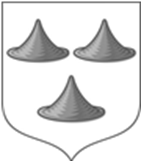 Российская ФедерацияИркутская область Нижнеудинское муниципальное образованиеКОНТРОЛЬНО-СЧЕТНАЯ ПАЛАТА 665106, Иркутская область, г.Нижнеудинск, ул.Ленина,40, тел. (839557) 7-06-15, е-mail:ksp_nmo2019@mail.ruЗАКЛЮЧЕНИЕ по экспертизе проекта решения Думы Нижнеудинского муниципального образования "О бюджете Нижнеудинского муниципального образования на 2023 год и плановый период 2024 и 2025 годов»29 ноября 2022 года                                                                                            № 01-16/18Основание для проведения экспертно-аналитического мероприятия: Заключение на проект решения Думы Нижнеудинского муниципального образования "О бюджете Нижнеудинского муниципального образования на 2023 год и плановый период 2024 и 2025 годов" (далее по тексту проект решения о бюджете, проект бюджета) подготовлено в соответствии с Бюджетным кодексом Российской Федерации, Положением о бюджетном процессе в Нижнеудинском муниципальном образовании, Положением о Контрольно-счетной палате  Нижнеудинского муниципального образования и Планом деятельности Контрольно-счетной палаты на 2022 год в рамках полномочий, установленных для органов внешнего муниципального финансового контроля Федеральным законом от 07.02.2011г. №6-ФЗ "Об общих принципах организации и деятельности контрольно-счетных органов субъектов Российской Федерации и муниципальных образований".Предмет экспертно-аналитического мероприятия: порядок составления и представления проекта решения Думы Нижнеудинского муниципального образования "О бюджете Нижнеудинского муниципального образования на 2023 год и плановый период 2024 и 2025 годов", а также документов, на которых основывается его составление.Цель экспертно-аналитического мероприятия: целью проведения экспертизы проекта решения о местном бюджете является обеспечение его соответствия бюджетному законодательству, отсутствия противоречий с другими нормативными правовыми актами и документами стратегического планирования, а также формирование и доведение до субъектов правотворческой инициативы мнения Контрольно-счетной палаты о полноте, обоснованности и достоверности плановых (прогнозных) показателей в проекте решения о местном бюджете. Сроки проведения экспертно-аналитического мероприятия: с 16 по 29 ноября 2022 года.Результаты экспертно-аналитического мероприятияВ соответствии с требованиями ст.154, 171 Бюджетного кодекса Российской Федерации (далее по тексту Бюджетный кодекс РФ), ч.3 ст.16 Положения о бюджетном процессе в Нижнеудинском муниципальном образовании предусмотрено, что составление проекта местного бюджета – исключительно прерогатива администрации Нижнеудинского муниципального образования, непосредственное составление проекта бюджета осуществляет финансовый отдел администрации.В соответствии с ч. 3 ст.184 Бюджетного кодекса РФ постановлением администрации Нижнеудинского муниципального образования от 05 июля 2017 года №1044 утверждено Положение о порядке и сроках составления проекта бюджета Нижнеудинского муниципального образования на очередной финансовый год и плановый период.Бюджетный процесс в Нижнеудинском муниципальном образовании в соответствии с ч.2 ст.187 Бюджетного кодекса РФ предусматривает вступление в силу решения о местном бюджете на очередной финансовый год и плановый период с 1 января очередного финансового года, а также утверждение указанным решением показателей и характеристик бюджета в соответствии со ст.184.1 Бюджетного кодекса РФ.В соответствии со ст. 28 Федерального Закона №131-ФЗ, ст. 16 Устава Нижнеудинского муниципального образования, Положением о бюджетном процессе в Нижнеудинском муниципальном образовании предусмотрено проведение публичных слушаний по проекту решения о бюджете.Сроки внесения проекта решения о бюджете Нижнеудинского муниципального образования на 2023 год и плановый период 2024 и 2025 годов на рассмотрение Думы Нижнеудинского муниципального образования, установленные ч.1 ст.185 Бюджетного кодекса РФ, соблюдены.Одновременно с проектом решения о бюджете в соответствии с требованиями ст.184.2 Бюджетного кодекса РФ на рассмотрение представлены:1) основные направления бюджетной и налоговой политики Нижнеудинского муниципального образования на 2023 год и плановый период 2024 и 2025 годов;2) аналитический отчет и аналитическая записка о социально-экономической ситуации в Нижнеудинском муниципальном образовании за 9 месяцев текущего финансового года; 3) прогноз социально-экономического развития Нижнеудинского муниципального образования на 2023-2025 годы;4) прогноз основных характеристик местного бюджета (общий объем доходов, общий объем расходов, дефицита (профицита) бюджета);5) пояснительная записка к проекту бюджета Нижнеудинского муниципального на 2023 год и плановый период 2024 и 2025годов;6) верхний предел муниципального долга на 1 января года, следующего за очередным финансовым годом и каждым годом планового периода;7) оценка ожидаемого исполнения бюджета Нижнеудинского муниципального образования за 2022 год;8) реестр источников доходов местного бюджета;9) паспорта (проекты паспортов) муниципальных и ведомственных программ.В условиях ограниченности собственной доходной базы местного бюджета существует необходимость кардинального повышения качества управления муниципальными финансами. Одним из инструментов для решения задач по развитию экономики муниципального образования, повышению уровня жизни населения являются бюджетная и налоговая политика. Постановлением администрации Нижнеудинского муниципального образования от 01.08.2022г.  №897 утверждены основные направления бюджетной и налоговой политики Нижнеудинского муниципального образования на 2023 год и плановый период 2024 и 2025 годов, где сформулированы основные цели и задачи  бюджетной и налоговой политики, пути повышения эффективности в области формирования доходов местного бюджета в 2023 году и плановом периоде 2024 и 2025 годов, пути повышения эффективности в области планирования и исполнения расходов местного бюджета. Приоритетными для предоставления инвестиций остаются объекты, имеющие высокую социальную значимость (строительство (приобретение) жилья для граждан, нуждающихся в переселении из ветхого и аварийного жилья, обеспечение населения муниципального образования качественной питьевой водой, модернизация объектов ЖКХ, подготовка объектов жилищно-коммунального хозяйства к отопительному сезону, капитальный ремонт дорог, реконструкция физкультурно-оздоровительного комплекса "Труд"). В связи с чрезвычайной ситуацией, сложившейся в результате поводка, вызванного сильными дождями, прошедшими в июне 2019 года на территории Иркутской области, немаловажной задачей остается задача по обеспечение нормальных условий жизнедеятельности граждан города, находившихся в зоне затопления, для решения которой необходима финансовая помощь из бюджетов других уровней. В соответствии с требованиями ст. 173 Бюджетного кодекса РФ постановлением администрации Нижнеудинского муниципального образования   от 09.11.2022г. №1278 утвержден прогноз социально-экономического развития Нижнеудинского муниципального образования на 2023 год и на период до 2025г. Проектом решения о бюджете установлен верхний предел муниципального долга, представляющий собой расчетный показатель: по состоянию на 01 января 2024 года – 19225,7 тыс. рублей;по состоянию на 01 января 2025 года – 33752,0 тыс. рублей;по состоянию на 01 января 2026 года – 48395,2 тыс. рублей. Статьей 11 проекта решения о бюджете утверждена программа муниципальных внутренних заимствований Нижнеудинского муниципального образования на 2023 год и плановый период 2024 и 2025 годов с указанием вида долговых обязательств и объема привлечения, что соответствует требованиям ч. 1 ст.110.1 Бюджетного кодекса РФ. Согласно данной программе в   качестве    источников   внутреннего   финансирования   дефицита местного бюджета    на   2023   год    предлагается   утвердить   объем привлеченных кредитов в кредитных организациях в валюте Российской Федерации до 3-х лет в сумме 19225,7 тыс. рублей. При этом следует отметить, что кредиты кредитных организаций достаточно дорогие и расходы на обслуживание муниципального долга будут высокие, даже если это будет осуществляться в пределах одного финансового года.Постановлением администрации Нижнеудинского муниципального образования от 31.10.2022г. №1219 утверждены перечень главных администраторов доходов местного бюджета, перечень главных администраторов источников финансирования дефицита местного бюджета.Анализ параметров прогноза социально-экономического развития Нижнеудинского муниципального образования на 2023 год и на период до 2025 годаПрогноз социально-экономического развития Нижнеудинского муниципального образования  на 2023 год и на период до 2025 года (далее по тексту прогноз социально-экономического развития) разработан в соответствии с Бюджетным кодексом РФ, Положением  о порядке и сроках составления проекта бюджета Нижнеудинского муниципального образования на очередной финансовый год и плановый период, утвержденным постановлением администрации Нижнеудинского муниципального образования от 09.11.2022г. №1278, Порядком разработки  прогноза социально-экономического развития Нижнеудинского муниципального образования, утвержденным  постановлением главы Нижнеудинского муниципального образования от 10 декабря 2007 года №143 (в редакции от 10.10.2008), на основе индексов-дефляторов цен Минэкономразвития России, с учетом основных параметров прогноза социально-экономического развития Российской Федерации, тенденций, складывающихся в развитии экономики Нижнеудинского муниципального образования, данных статистической отчетности и информации, представленной предприятиями города Нижнеудинска.Прогноз социально-экономического развития включает количественные и качественные характеристики развития макроэкономической ситуации, экономической структуры, динамики производства и потребления, уровня и качества жизни населения Нижнеудинского муниципального образования. Прогноз разработан на вариантной основе (вариант 1 (базовый)); базовый вариант прогноза социально-экономического развития характеризует состояние экономики в условиях сложившихся тенденций изменения внешних факторов, направлений бюджетной политики и реализации инвестиционных замыслов хозяйствующих субъектов.Таблица 1Сравнительный анализ прогноза социально-экономического развития Нижнеудинского муниципального образования на 2023 год и на период до 2025 года, фактического исполнения 2020,2021гг. и ожидаемого исполнения 2022 годаСогласно Прогнозу социально-экономического развития Нижнеудинского муниципального образования на 2023 год и плановый период до 2025 года наблюдается незначительный темп роста показателей 2023 года к оценке 2022 года.Раздел "Итоги развития муниципального образования"Выручка от реализации продукции, работ и услуг (в действующих ценах) по полному кругу организаций прогнозируется с увеличением на 5,48% (оценка 2022г. – 3963,86 млн. рублей, прогноз 2023г. – 4181,14 млн. рублей). Выручка от реализации продукции, работ и услуг (в действующих ценах) предприятий малого бизнеса (с учетом микропредприятий) прогнозируется с увеличением на 10,2% (оценка 2022г. – 2680,09 млн. рублей, прогноз 2023г. – 2953,46 млн. рублей). Прибыль предприятий (с учетом предприятий малого бизнеса) прогнозируется с увеличением на 7,13% (оценка 2022г. – 130,46 млн. рублей, прогноз 2023г. – 139,76 млн. рублей).Раздел "Состояние основных видов экономической деятельности хозяйствующих субъектов Нижнеудинского муниципального образования"Объем отгруженных товаров собственного производства, выполненных работ и услуг собственными силами в 2023 году прогнозируется с незначительным ростом к оценке 2022 года – 1,0% (оценка 2022г. – 846,9 млн. рублей, прогноз 2023г. – 855,4 млн. рублей).Индекс промышленного производства (показатель динамики объёма промышленного производства, его подъёма или спада, определяется в виде отношения текущего объёма производства в денежном выражении к объёму промышленного производства в предыдущем или другом базисном году) прогнозируется с ростом к оценке 2022 года на 1,87% (оценка 2022г. – 99,15%, прогноз 2023г. – 101,00%), что значительно ниже уровня по Иркутской области в целом. Так согласно прогнозу социально-экономического развития Иркутской области на 2023 год и плановый период 2023-2025 годов (базовый вариант) индекс промышленного производства на 2023-2025гг. составит 115,7%,121,1% и 107,3% соответственно.Объем работ по виду деятельности "Обрабатывающие производства" прогнозируется с увеличением к оценке 2022 года на 1,27% (оценка 2022г. – 667,29 млн. рублей, прогноз 2023г. – 675,78 млн. рублей).Объем работ по виду деятельности "Обеспечение электрической энергией, газом и паром" прогнозируется на уровне 2022 года – 179,59 млн. рублей.Темп роста объем работ по виду деятельности "Строительство" составляет 6,11 % (оценка 2022г. – 4,42 млн. рублей, прогноз 2023г. – 4,69 млн. рублей). Ввод в действие жилых домов прогнозируется на уровне 2022 года – 3000,0 кв.м. Розничный товарооборот (продажа потребительских товаров за наличный расчет населению независимо от каналов реализации) прогнозируется с увеличением на 4,0% (оценка 2022г. – 2834,94 млн. рублей, прогноз 2023г. – 2948,33 млн. рублей); при этом индекс физического объема (относительный показатель, характеризующий изменение объема продажи товарной массы (количественного фактора оборота) в текущем периоде по сравнению с базисным) прогнозируется в 2023 году на уровне 2022 года  – 104,0%.Число действующих малых предприятий увеличится с 87 до 88 единиц, число действующих микропредприятий – с 70 до 71 единицы.Объем инвестиций в основной капитал за счет всех источников прогнозируется на уровне оценки 2022 года – 910,43 млн. рублей.Раздел "Демография, трудовые ресурсы и уровень жизни населения" Численность постоянного населения прогнозируется практически на уровне 2022 года – 32,45 тыс. человек (оценка 2022г. – 32,44 тыс. человек); темп роста составит 0,03 процентных пункта.В 2023 году прогнозируется незначительное уменьшение среднесписочной численности работников (по полному кругу организаций) с 11,12 тыс. человек до 11,1 тыс. человек (-0,18 процентных пункта).Уровень регистрируемой безработицы (отношение численности безработных к численности рабочей силы (занятых и безработных)) в 2023 году и плановом периоде 2024 и 2025 годов планируется на уровне 2022 года – 1,0%. Данное значение показателя значительно ниже прогнозного значения как по Российской Федерации (согласно среднесрочному прогнозу социально-экономического развития Российской Федерации до 2025 года (базовый вариант) уровень безработицы на 2023-2025 годы составит 4,4%, 4,3%, и 4,1% соответственно), так и прогнозного значения по Иркутской области (согласно прогнозу социально-экономического развития Иркутской области на 2023 год и плановый период 2023-2025 годов уровень безработицы на 2023-2025 годы (базовый вариант) составит 1,5%, 1,4%, и 1,3% соответственно),Среднемесячная начисленная заработная плата (без выплат социального характера) по полному кругу организаций на 1 работника планируется в 2023 году с ростом по отношению к оценке 2022 года на 8,7% и составит 58160,18 рубля (оценка 2022 года – 53505,22 рубля), темп роста в 2024 году по отношению к прогнозу 2023 года составит 7,5% (прогноз 2024 года – 62638,51 рубля), в 2025 году – 7,0% (прогноз 2024 года – 67023,21 рубля). Динамика данного показателя сложилась ниже как уровня Иркутской области в целом, так и общероссийского уровня; так по Иркутской области номинальная начисленная заработная плата работников организация в 2023-2025гг. согласно прогнозу социально-экономического развития Иркутской области на 2023 год и плановый период 2023-2025 годов составит 66907,90 рубля, 71717,20 рубля и 76441,9 рубля соответственно; по Российской Федерации, согласно среднесрочному прогнозу социально-экономического развития Российской Федерации до 2025 года (базовый вариант), среднемесячная начисленная заработная плата работников организаций в 2023-2025гг. составит 69452,00 рубля, 74804,00 рубля и 80028,00 рубля соответственно.Темп роста среднемесячной начисленной заработной платы работников малых предприятий с учетом микропредприятий составит 9,9% (оценка 2022 года – 32153,64 рубля, прогноз 2023г. – 35336,85 рубля). Фонд начисленной заработной платы по полному кругу организаций прогнозируется с ростом к оценке 2022 года на 8,5% (оценка 2022 года – 7142,77 млн. рублей, прогноз 2023г. – 7750,23 млн. рублей, в том числе фонд начисленной заработной платы малых предприятий (с учетом микропредприятий) – 404,58 млн. рублей (темп роста к оценке 2022 года –  9,9%)).Объем выплат социального характера планируются в размере 68,13 млн. рублей с ростом к оценке 2022 года на 9,9% (оценка 2022 года 61,99%).Прогноз социально-экономического развития Нижнеудинского муниципального образования на 2023 год и плановый период до 2025 года не содержит показателя "Численность населения с доходами ниже прожиточного минимума к общей численности населения". Динамика данного показателя согласно прогнозу социально-экономического развития Иркутской области на 2023 год и плановый период 2023-2025 годов (базовый вариант) в 2023-2025гг. составит 14,6%,13,7% и 12,8% соответственно. Раздел "Доходный потенциал территории"Доходный потенциал Нижнеудинского муниципального образования в Прогнозе социально-экономического развития Нижнеудинского муниципального образования на 2023 год и на период до 2025 года представлен тремя видами налогов: налог на доходы физических лиц, налог на имущество физических лиц и земельный налог. В 2023,2024,2025гг. доходный потенциал запланирован на уровне фактического исполнения 2021 года, оценки 2022 года – 124,81 млн. рублей.В ходе экспертизы выборочно проведен сопоставительный анализ наименования и значений показателей прогноза социально-экономического развития Нижнеудинского муниципального образования и документов стратегического планирования Нижнеудинского муниципального образования на период до 2030 года. В результате данного анализа установлены факты наличия отклонений в части наименования и значений отдельных показателей, что свидетельствует о необходимости корректировки документов стратегического планирования, в целях обеспечения их тождественности.Общая характеристика проекта бюджета Нижнеудинскогомуниципального образования на 2023 год и плановый период 2024 и 2025 годов по доходамДинамика основных параметров бюджета Нижнеудинского муниципального образования в 2021-2025 годах представлена в следующей таблице: Таблица 2Основные параметры бюджета Нижнеудинского муниципального образования в 2021-2025 годахтыс. рублейПоступление доходов бюджета Нижнеудинского муниципального образования прогнозируются в объемах: 2023 год – 293072,1 тыс. рублей; 2024 год – 177565,5 тыс. рублей; 2025 год – 172242,6 тыс. рублей.Прогнозируемое снижение безвозмездных поступлений в 2023 году и плановом периоде 2024 и 2025 годов обусловлено прежде всего уменьшением безвозмездных поступлений в связи с окончанием реализации на территории Нижнеудинского муниципального образования региональных проектов "Обеспечение устойчивого сокращения непригодного для проживания жилищного фонда", "Чистая вода", а также в связи с неполным распределением межбюджетных трансфертов. Расходы местного бюджета на 2023 год планируются в объеме 307297,8 тыс. рублей, на 2024 год – 192091,7 тыс. рублей, на 2025 год – 186885,9 тыс. рублей.Федеральным законом от 14.07.2022г. №263-ФЗ внесены изменения в часть первую Налогового кодекса Российской Федерации, так с 1 января 2023 года все перечисления в бюджет налогов, страховых взносов, пеней, штрафов заменит единый налоговый платеж, который будет зачисляться на единый налоговый счет. Единый налоговый платеж предполагает зачисление налогов в бюджеты 1 раз в месяц, что может негативно сказаться на сбалансированности местного бюджета и своевременном исполнении расходных обязательств.Далее представлено соотношение доходов и расходов местного бюджета с учетом условно утвержденных расходов.Дефицит местного бюджета запланирован на 2023 год в размере 14225,7 тыс. рублей (9,9%), на 2024 год – 14526,2 тыс. рублей (9,9%, без учета условно утвержденных расходов 6,7%), на 2025 год – 14643,3 тыс. рублей (9,9%, без учета условно утвержденных расходов 3,6%).Согласно представленной в соответствии со ст. 184.2 Бюджетного кодекса Российской Федерации оценки ожидаемого исполнения местного бюджета за 2022 год доходы местного бюджета планируются в объеме 1329137,7 тыс. рублей, из них налоговые и неналоговые доходы – 168669,0 тыс. рублей, безвозмездные поступления – 1160468,7 тыс. рублей, расходы планируются в объеме 1408619,9 тыс. рублей; при этом размер дефицита составит 79482,2 тыс. рублей или 47,1%, с учетом остатков средств на счетах по учету средств местного бюджета по состоянию на 01 января 2022 года – 9,97%. По данным отчета об исполнении бюджета Нижнеудинского муниципального образования за 9 месяцев 2022 года бюджет исполнен по доходам в сумме 859420,2 тыс. рублей, в том числе исполнение бюджета по налоговым и неналоговым доходам 131741,6 тыс. рублей, по безвозмездным поступлениям – 727678,7 тыс. рублей; по расходам в сумме 908496,2 тыс. рублей. При плановом размере дефицита 79482,2 тыс. рублей исполнение на 01.10.2022г. составило 49076,0 тыс. рублей.Характеристика проекта бюджета Нижнеудинскогомуниципального образования на 2023 год и плановый период 2024 и 2025 годов по доходамВ соответствии со статьей 1 проекта решения Думы "О бюджете Нижнеудинского муниципального образования на 2023 год и плановый период 2024 и 2025 годов" доходная часть бюджета Нижнеудинского муниципального образования сформирована за счет следующих источников:1. Налоговых доходов, в том числе:а) доходов от местных налогов, установленных представительным органом Нижнеудинского муниципального образования в соответствии с законодательством Российской Федерации о налогах и сборах;б) доходов от федеральных налогов и сборов, предусмотренных специальными налоговыми режимами в соответствии с нормативами, установленными Бюджетным кодексом Российской Федерации.2. Неналоговых доходов, в том числе доходов от перечисления части прибыли муниципальных унитарных предприятий, остающейся после уплаты налогов и иных обязательных платежей в порядке, установленном нормативным актом органа местного самоуправления муниципального образования в размере 10% прибыли.3. Безвозмездных поступлений.В соответствии с бюджетными полномочиями, установленными ст.160.1. Бюджетного кодекса РФ, главным администратором доходов местного бюджета утверждена методика прогнозирования поступлений доходов в местный бюджет.Сравнительный анализ показателей доходной части проекта бюджета Нижнеудинского муниципального образования на 2023 год и плановый период 2024 и 2025 годов с показателями отчета за предыдущие годы представлен в таблице 3:  Анализ показателей доходной части проекта бюджета на 2023 год и плановый период 2024 и 2025 годов           тыс. рублейОснову доходной части местного бюджета в 2023 году составляют безвозмездные поступления, удельный вес которых 50,9% от общего объема доходов или в суммовом выражении 149284,1 тыс. рублей и налоговые доходы – 42,2% от общего объема доходов или 123544,2 тыс. рублей.В 2023-2025гг. в бюджет городского поселения запланировано поступление дотаций, субсидий и субвенций из других бюджетов бюджетной системы Российской Федерации: Таблица 4Субвенции бюджетам городских поселений на выполнение передаваемых полномочий субъектов Российской Федерациитыс. рублейТаблица 5Дотации бюджетам городских поселений на выравнивание бюджетной обеспеченноститыс. рублейТаблица 6Субсидии, предоставляемые из бюджетов других уровней     тыс. рублейПрогноз поступлений налоговых доходов местного бюджета сформирован с учетом данных администраторов доходов местного бюджета – Управления Федерального казначейства по Иркутской области и Межрайонной ИФНС №6 по Иркутской области.В 2023 году планируется снижение объема налоговых доходов к оценке 2022 года на 5,5% или 7212,9 тыс. рублей (план 2023 года – 123544,2 тыс. рублей, оценка 2022 года – 130757,1 тыс. рублей). По сравнению с фактом 2021 года в 2023 году снижение налоговых доходов составит всего 1,0% или 1261,0 тыс. рублей (факт 2021 года – 124805,2 тыс. рублей). В 2024 году темп роста к плановым показателям 2023 года составит +2,5% или 3091,1 тыс. рублей; в 2025 году планируется увеличение налоговых доходов по отношению к 2024 году на 1,6% или 2082,8 тыс. рублей (план 2023 года – 123544,2 тыс. рублей, план 2024 года – 126635,3 тыс. рублей, план 2025 года – 128718,1 тыс. рублей).Наибольший удельный вес в общем объеме налоговых доходов2023 года (68,0%) занимают поступления налога на доходы физических лиц (по нормативу 10%). В 2023 году доходы от поступления налога на доходы физических лиц запланированы в сумме 84035,0 тыс. рублей, что на 0,2 процентных пункта ниже оценки 2022 года и на 1,1% выше значений фактического исполнения 2021 года (оценка 2022 года – 84189,0 тыс. рублей, факт 2021 года – 83104,0 тыс. рублей). В 2024-2025гг. темп роста поступлений налога на доходы физических лиц по отношению к предыдущему финансовому году составит по 1,0% ежегодно (план 2024 года – 84843,0 тыс. рублей, план 2025 года – 85659,0 тыс. рублей). Согласно прогнозу социально-экономического развития территории на 2023-2025гг. фонд начисленной заработной платы по полному кругу организаций в 2023 году прогнозируется с увеличением по сравнению с оценкой 2021 года на 8,5% и составит 7750,23 млн. рублей, в 2024 и 2025 годах темп роста прогнозируется в размере +7,6% и +7,0% соответственно. С учетом данных прогноза социально-экономического развития территории, оснований для снижения объема доходов от поступления налога на доходы физических лиц в 2023-2025гг. нет.Доходы от поступления акцизов по подакцизным товарам (продукции), производимым на территории Российской Федерации, запланированы в 2023 году со снижением по отношению к оценке 2022 года на 8,7 % или на 1952,6 тыс. рублей (оценка 2022 года – 22315,8 тыс. рублей, план 2023 года – 20363,2 тыс. рублей). В плановом периоде 2024-2025гг. доходы запланированы с ростом к значению предыдущего финансового года на 11,2% и 5,6% соответственно (план 2024 года – 22646,3 тыс. рублей, план 2025 года – 23913,1 тыс. рублей).Доходы от поступлений налога на совокупный доход в 2022,2024,2025гг. запланированы на уровне утвержденного значения 2022 года в размере 6,0 тыс. рублей ежегодно.Доходы от поступления налога на имущество физических лиц запланированы на 2023 год со снижением по отношению к  оценке 2022 года на 64,1% или на 3460,0 тыс. рублей; по отношению к факту 2021 года со снижением на 66,4% или 3827,0 тыс. рублей (план 2023 года – 1940,0 тыс. рублей, оценка 2022 года – 5400,0 тыс. рублей, факт 2021 года – 5767,0 тыс. рублей). В плановом периоде 2024-2025гг. доходы от поступления налога на имущество физических лиц запланированы на уровне 2023 года в сумме 1940,0 тыс. рублей ежегодно.Доходы от поступления земельного налога в 2023 году запланированы в сумме 17200,0 тыс. рублей, со снижением к оценке 2022 года на 8,5% или на 1600,0 тыс. рублей (план 2023 года – 17200,0 тыс. рублей, оценка 2022 года – 18800,0 тыс. рублей). По отношению к фактическому исполнению 2021 года наблюдается увеличение поступлений на 1,9% (факт 2021 года 16881,3 тыс. рублей). В плановом периоде 2024-2025гг. доходы от поступления земельного налога запланированы на уровне 2023 года в сумме 17200,0 тыс. рублей ежегодно.Прогноз поступлений неналоговых доходов местного бюджета сформирован с учетом данных главного администратора бюджетных средств – администрации Нижнеудинского муниципального образования и администратора доходов местного бюджета – Комитета по управлению имуществом администрации Нижнеудинского муниципального образования. В 2023 году наблюдается значительное снижение объема неналоговых доходов к оценке 2022 года – 46,6 % или 17668,1 тыс. рублей; по отношению к фактическому исполнению 2021 года – 38,3% или 12591,3 тыс. рублей (план 2023 года – 20243,8 тыс. рублей, оценка 2022 года – 37911,9 тыс. рублей, факт 2021 года – 32835,1 тыс. рублей). Снижение объема неналоговых доходов наблюдается и в плановом периоде 2024-2025гг. 0,2% и 4,0% соответственно (план 2024 года – 20205,7 тыс. рублей, план 2025 года – 19405,7 тыс. рублей).Наибольший удельный вес в общем объеме неналоговых доходов 2023 года занимают доходы от использования имущества, находящегося в муниципальной собственности 38,8% или в суммовом выражении 7857,0 тыс. рублей, а также прочие неналоговые доходы – 37,5% или 7600,0 тыс. рублей. Далее в структуре неналоговых доходов располагаются доходы от продажи материальных и нематериальных активов – 17,8% или 3600,0 тыс. рублей, доходы от оказания платных услуг – 5,7% или 1145,7 тыс. рублей, штрафы, санкции и возмещение ущерба – 0,2% или 41,1 тыс. рублей.Общая характеристика проекта бюджета Нижнеудинского муниципального образования на 2023год и плановый период 2024 и 2025 годов по расходамРасходы бюджета сформированы на основании реестра расходных обязательств Нижнеудинского муниципального образования, который ведется в соответствии с требованиями статьи 87 Бюджетного кодекса РФ; предусмотрено финансирование расходных обязательств по вопросам местного значения в соответствии со ст.14, 14.1,17 Федерального закона №131-ФЗ "Об общих принципах организации местного самоуправления в Российской Федерации". Статьей 16 проекта решения о бюджете предлагается установить приоритетные направления расходов при исполнении местного бюджета: заработная плата с начислениями во внебюджетные фонды; расходы, связанные с предупреждением и ликвидацией последствий чрезвычайных ситуаций на территории муниципального образования; подготовка к зиме и реформирование жилищно-коммунального хозяйства; исполнение нормативных публичных обязательств.Статьей 17 проекта решения о бюджете предлагается установить, что в 2023 году и в плановом периоде 2024 и 2025 годов за счет средств местного бюджета предоставляются субсидии: бюджетным учреждениям Нижнеудинского муниципального образования  на финансовое обеспечение выполнения муниципального задания, а также на иные цели, связанные с развитием материально-технической базы, проведением капитального и текущего ремонта, разработкой и экспертизой проектной документации, реализацией мероприятий в рамках целевых программ; иным некоммерческим организациям, не являющимся муниципальными учреждениями.Порядок определения объема и условий предоставления указанных субсидий устанавливает администрация Нижнеудинского муниципального образования.Порядок формирования муниципального задания на оказание муниципальных услуг (выполнение работ) бюджетными учреждениями Нижнеудинского муниципального образования, финансового обеспечения выполнения муниципального задания утвержден постановлением администрации Нижнеудинского муниципального образования от 27.10.2015г. №1474. Порядок определения объема и условий предоставления из бюджета Нижнеудинского муниципального образования субсидий на иные цели муниципальным бюджетным учреждениям Нижнеудинского муниципального образования утвержден постановлением администрации от 16.03.2017г. № 403. Порядок предоставления субсидий на реализацию социально значимых проектов, разработанных социально ориентированными некоммерческими организациями и территориальными общественными самоуправлениями, осуществляющих свою деятельность на территории Нижнеудинского муниципального образования, утвержден постановлением администрации от 20.07.2018г. №989.Сравнительный анализ расходов местного бюджета представлен в следующей таблице.Таблица 4Сравнительный анализ расходов по разделам классификации расходов бюджетов в 2021-2025 годахтыс.рублейОбщий объем расходов местного бюджета на 2023 год предусмотрен в сумме 307297,8 тыс. рублей, что меньше оценки ожидаемого исполнения объема расходов 2022 года на 1101322,1 тыс. рублей или на 78,2%; по отношению к фактическому исполнению 2021 года в 2023 году снижение расходов местного бюджета составляет 77,1% или 1036553,0 тыс. рублей (план 2023 года – 307297,8 тыс. рублей, оценка 2022 года – 1408619,9 тыс. рублей, факт 2021 года – 1343850,8 тыс. рублей). В плановом периоде 2024-2025гг. к утверждению предлагаются бюджетные расходы с уменьшением по отношению к предыдущему финансовому году на 39,0% и 5,3% соответственно (план 2024 года – 187450,3 тыс. рублей, план 2025 года – 177541,6 тыс. рублей).В общем объеме расходов местного бюджета на 2023 год доля запланированных бюджетных ассигнований на реализацию муниципальных программ Нижнеудинского муниципального образования составляет 44,9% или в суммовом выражении 137892,5 тыс. рублей, в плановом периоде 2024-2025гг. – 13,8% и 5,7% соответственно.Таблица 12Распределение бюджетных ассигнований на реализацию муниципальных и ведомственных целевых программ в 2023 годутыс. рублейВ 2023 году по отношению к утвержденным показателям 2022 года отмечается сокращение объема финансирования мероприятий по 13-ти муниципальным программам из 21 на общую сумму 1064332,4 тыс. рублей в основном за счет сокращения объема субсидий из областного и федерального бюджетов, в том числе по причине завершения работ по реализации региональных проектов "Обеспечение устойчивого сокращения непригодного для проживания жилищного фонда"                              (-420417,4 тыс. рублей) и "Чистая вода" (-303441,4 тыс. рублей), участниками которых до 2022 года являлось Нижнеудинское муниципальное образование.  Муниципальная программа "Управление муниципальными финансами и муниципальным долгом Нижнеудинского муниципального образования" на 2016-2025 годыВ 2023 году на реализацию мероприятия программы "Организация бюджетного процесса в Нижнеудинском муниципальном образовании (электронный документооборот, программное обеспечения, стабильное функционирование информационных систем)" предлагается направить 70,0 тыс. рублей; снижение к уточненному плану 2022 года составляет 3,3%. Программа утверждена постановлением администрации Нижнеудинского муниципального образования от 27.08.2015г. №1185.Муниципальная программа "Обеспечение пожарной безопасности Нижнеудинского муниципального образования на 2018-2025 годы"Программа утверждена постановлением администрации Нижнеудинского муниципального образования от 26.09.2017г. №1483; цель программы: обеспечение необходимых условий для реализации полномочий по обеспечению первичных мер пожарной безопасности, защиты жизни и здоровья граждан, материальных ценностей от пожаров в границах Нижнеудинского муниципального образования.В рамках программы в 2023 году предусмотрено финансирование двух мероприятий: 1) мероприятие по обустройству противопожарной минерализованной полосы на территории Нижнеудинского муниципального образования – 45,0 тыс. рублей;2) информационное обеспечение, противопожарная пропаганда и обучение мерам пожарной безопасности – 5,0 тыс. рублей.Муниципальная программа "Комплексное развитие транспортной инфраструктуры Нижнеудинского муниципального образования             на период 2017-2025 годы"Программа утверждена решением Думы Нижнеудинского муниципального образования от 22.03.2017г. № 19; цель программы:  повышение комфортности и безопасности жизнедеятельности населения и хозяйствующих субъектов на территории Нижнеудинского муниципального образования                                                                                                                                                                                                                                                                                                                                                                                                                                                                                                                                                                                                                                                                                                                                                                                                                                                                                                                                                                                                                                                                                                                                                                                                                                                                                                                                                                                                                                                                                                                                                                                                                                                                                                                                                                                                                                                                                                                                                                                                                                                                   Общий объем финансирования программы планируется в объеме 129431,3 тыс. рублей, в том числе по мероприятиям:1) закупка работ, связанных с осуществлением регулярных перевозок пассажиров и багажа автомобильным транспортом по регулируемым тарифам по муниципальным маршрутам регулярных перевозок (подраздел 0408 "Транспорт" раздела 0400 "Национальная экономика") – 200,0 тыс. рублей;2) строительство, реконструкция и капитальный ремонт автомобильных дорог (подраздел 0409 "Дорожное хозяйство (дорожные фонды)" – 49572,4 тыс. рублей, в том числе средства областного бюджета 40733,2 тыс. рублей; 3) ремонт и содержание автомобильных дорог (сооружений) (подраздел 0409) – 76198,9 тыс. рублей, в том числе средства областного бюджета 70819,4 тыс. рублей;4) нанесение дорожной разметки – 200,0 тыс. рублей;5) обустройство и техническое переоснащение пешеходных переходов – 100,0 тыс. рублей;6) приобретение дорожных знаков – 100,0 тыс. рублей;7) организация освещения (уличное освещение (электроэнергия)), приобретение материалов для уличного освещения, технологическое присоединение к электрическим сетям, устройство линии освещения (подраздел 0503 "Благоустройство" раздела 0500 "Жилищно-коммунальное хозяйство") – 3060,0 тыс. рублей.Финансовое обеспечение программы на 2022 год утверждено в сумме 227843,8 тыс. рублей. Муниципальная программа "Развитие потребительского рынка и сферы услуг Нижнеудинского муниципального образования на 2018-2025 годы"Программа утверждена постановлением администрации от 22.09.2016г. №1431; цель программы: повышение социально-экономической эффективности функционирования потребительского рынка и формирование конкурентной среды на территории Нижнеудинского муниципального образования; обеспечение доступности качественных и безопасных товаров, услуг питания и бытовых услуг для жителей и гостей Нижнеудинского муниципального образования; развитие инфраструктуры и оптимальное размещение объектов потребительского рынка и сферы услуг; развитие конкуренции, повышение качества и конкурентоспособности производимых и реализуемых товаров и услуг; развитие кадрового потенциала организаций потребительского рынка и сферы услуг.Общий объем финансирования программы планируется в размере 115,0 тыс. рублей (подраздел 0412 "Другие вопросы в области национальной экономики"); финансирование предусмотрено по следующим мероприятиям:1) организация и проведение ярмарок сельскохозяйственной продукции, «выходного дня»; проведение смотров-конкурсов предприятий потребительского рынка – 40,0 тыс. рублей;2) организация конкурсов профессионального мастерства среди специалистов сферы потребительского рынка – 30,0 тыс. рублей;3) организация праздничных мероприятий в честь профессиональных праздников, поздравление ветеранов, юбиляров – 25,0 тыс. рублей;4) организация и проведение конкурса лучшее предприятие, лучший предприниматель года – 20,0 тыс. рублей.Муниципальная адресная программа "Переселение граждан, проживающих на территории Нижнеудинского муниципального образования, из аварийного жилищного фонда, признанного таковым до 1 января 2017 года, в 2019-2025 годах"Программа утверждена решением Думы Нижнеудинского муниципального образования от 18.02.2019г. №16; цель программы: обеспечение устойчивого сокращения непригодного для проживания жилищного фонда Нижнеудинского муниципального образования.По подразделу 0501 "Жилищное хозяйство" на реализацию мероприятия программы "Техническое обследование многоквартирных домов на предмет признания пригодными (непригодными) для постоянного проживания" проектом решения о бюджете на 2023 год предусмотрено 200,0 тыс. рублей. Муниципальная программа "Ремонт и содержание имущества, находящегося в казне Нижнеудинского муниципального образования на 2018-2025 гг."Программа утверждена постановлением администрации Нижнеудинского муниципального образования от 26.09.2017г. №1485; цель программы: эффективное управление имуществом в целях обеспечения его сохранности, проведения работ по восстановлению и повышению качества муниципального имущества, содержание имущества.В рамках программы предусмотрено финансирование на реализацию четырех мероприятий в размере 1346,0 тыс. рублей по следующим подразделам классификации расходов бюджетов:подраздел 0501 "Жилищное хозяйство":1) проведение текущего и капитального ремонта имущества, находящегося в казне Нижнеудинского муниципального образования – 100,0 тыс. рублей;2) оплата жилищно-коммунальных услуг за жилые и нежилые помещения, находящиеся в казне Нижнеудинского муниципального образования – 20,0 тыс. рублей;3) оплата взносов за капитальный ремонт жилых и нежилых помещений, расположенных в МКД – 1206,0 тыс. рублей;подраздел 0502 "Коммунальное хозяйство": оплата за содержание и ремонт помещения, находящиеся в казне Нижнеудинского муниципального образования – 20,0 тыс. рублей.Финансовое обеспечение программы на 2022 год утверждено в сумме 2751,4 тыс. рублей. Муниципальная программа "Развитие жилищно-коммунального хозяйства Нижнеудинского муниципального образования на 2017-2025 годы"Программа утверждена решением Думы Нижнеудинского муниципального образования от 22.03.2017г. №18; цель программы: повышение качества предоставляемых жилищно-коммунальных услуг, модернизация и развитие жилищно-коммунального хозяйства на территории Нижнеудинского муниципального образования.Проектом решения о бюджете на реализацию мероприятий программы на 2023 год по подразделу 0502 "Коммунальное хозяйство" предусмотрено 2301,0 тыс. рублей, в том числе: 1) приобретение материалов (раздел программы "Энергосбережение и повышение энергетической эффективности в Нижнеудинском муниципальном образовании") – 200,0 тыс. рублей;2) восстановление смотровых колодцев на инженерных сетях (раздел программы "Ремонт инженерной инфраструктуры в Нижнеудинском муниципальном образовании") – 100,0 тыс. рублей;3) ремонт крыши на котельной ВРК по адресу ул. Бурлова, 1Е – 2,0 млн. рублей;4) субаренда земельного участка для строительства трубопровода тепловой сети – 1,0 тыс. рублей.Финансовое обеспечение программы на 2022 год утверждено в сумме 443345,8 тыс. рублей, из них 442251,4 тыс. рублей – средства областного и федерального бюджетов, направленные в текущем финансовом году на реконструкцию системы водоотведения и на строительство городского водозаборного сооружения на левом берегу р. Уда в городе Нижнеудинске.Муниципальная программа "Формирование современной городской среды на территории Нижнеудинского муниципального образования на 2018-2025гг."С целью повышение качества и комфорта городской среды на территории Нижнеудинского муниципального образования в рамках программы в 2023 году планируется реализация мероприятия "Благоустройство дворовых и общественных территорий" с объемом финансирования за счет средств местного бюджета 810,6 тыс. рублей (подраздел 0503 "Благоустройство"). Программа утверждена постановлением администрации Нижнеудинского муниципального образования от 26.09.2017г. №1486.В 2022 году на финансовое обеспечение мероприятий программы утверждено 28489,9 тыс. рублей, из них 27259,9 тыс. рублей – средства областного и федерального бюджетов.Муниципальная программа "Благоустройство Нижнеудинского муниципального образования на 2018-2025 гг."Программа утверждена постановлением администрации Нижнеудинского муниципального образования от 26.09.2017г. №1484, цель программы: повышение уровня благоустройства территории Нижнеудинского муниципального образования.Общий объем финансирования программы по подразделу 0503 "Благоустройство" на 2023 год запланирован в размере 610,0 тыс. рублей, в том числе по мероприятиям:1) приобретение материалов – 30,0 тыс. рублей;2) приобретение подарочной продукции для проведения конкурсов – 80,0 тыс. рублей;3) устройство ограждения – 250,0 тыс. рублей;4) уборка растительных насаждений – 250,0 тыс. рублей.В 2022 году на финансирование мероприятий данной программы предусмотрено 1405,5 тыс. рублей.Муниципальная программа "Ликвидация несанкционированных свалок твердых коммунальных отходов на территории Нижнеудинского муниципального образования на 2021-2025гг."Программа утверждена постановлением администрации Нижнеудинского муниципального образования от 08.06.2021г. № 605; цель программы: улучшение экологической и санитарно-эпидемиологической обстановки на   территории Нижнеудинского муниципального образования; достижение экологической безопасности населения за счет уменьшения негативного влияния на окружающую среду твердых бытовых отходов путем ликвидации несанкционированных свалок на территории Нижнеудинского муниципального образования. Объем финансирования программы на 2023 год по подразделу 0503 "Благоустройство" запланирован в размере 300,0 тыс. рублей, в том числе по мероприятиям:1) проведение маркшейдерской съемки – 100,0 тыс. рублей;2) выполнение работ по ликвидации несанкционированных свалок – 200,0 тыс. рублей. Муниципальная программа "Развитие муниципальной службы в Нижнеудинском муниципальном образовании на 2023-2025 годы"В рамках программы запланирована реализация мероприятия "Повышение квалификации, переобучение работников администрации Нижнеудинского муниципального образования" с объемом финансирования 70,0 тыс. рублей (подраздел 0705 "Профессиональная подготовка переподготовка и повышение квалификации"). Программа утверждена постановлением администрации Нижнеудинского муниципального образования от 31.10.2022г. №1213.Муниципальная программа "Молодежная политика Нижнеудинского муниципального образования на 2018-2025годы"Объем финансирования мероприятия программы "Проведение молодёжных квестов, конкурсов, акций, флешмобов, спортивных мероприятий, встреч поколений и т.д." по подразделу 0707 "Молодежная политика" классификации расходов бюджетов планируется на уровне плановых значений 2022 года в сумме 5,0 тыс. рублей. Программа утверждена постановлением администрации Нижнеудинского муниципального образования от 29.09.2017г. №1505.Ведомственная целевая программа обеспечения противопожарной безопасности учреждений культуры Нижнеудинского МО на 2018-2025гг.В рамках программы по подразделу 0804 "Другие вопросы в области культуры, кинематографии" в 2023 году запланирована реализация трех мероприятий для обеспечения деятельности муниципального казенного учреждения "Музейно-культурный центр" с общим объемом финансирования 65,2 тыс. рублей:1) техническое обслуживание огнетушителей – 5,2 тыс. рублей;2) замер сопротивления электропроводки (2 здания) – 40,0 тыс. рублей;3) огнезащитная обработка чердака – 20,0 тыс. рублей.Программа утверждена постановлением администрации Нижнеудинского муниципального образования от 22.09.2015г. №1306.  Ведомственная целевая программа "Текущий ремонт учреждений культуры Нижнеудинского муниципального образования на 2017-2025гг."Программа утверждена постановлением администрации Нижнеудинского муниципального образования от 22.09.2015г. №1349.Цель программы: улучшение эксплуатационного состояния зданий учреждений культуры путем проведения текущего ремонта для более качественного уровня культурного обслуживания населения, поднятия имиджа учреждений культуры.Задачи программы: проведение текущего ремонта учреждений культуры; обеспечение безопасности посетителей и доступности культурных благ для всех групп населения, включая инвалидов и лиц с ограниченными возможностями, путем приспособления подведомственных учреждений культуры к посещению данными группами населения.Целевой показатель; обеспечение комфортных и безопасных условий для посетителей, повышение степени доступности культурных услуг для всех слоев населения.В рамках программы по подразделу 0804 запланирована реализация мероприятия "Установка пандуса в библиотеке "Спутник" (Петина, 149)" – 354,0 тыс. рублей (МКУК "Централизованная библиотечная система").Ведомственная целевая программа "Городские массовые мероприятия Нижнеудинского муниципального образования на 2018-2025гг"На проведение городских массовых мероприятий в 2023 году в рамках программы по подразделу 0804 запланировано 500,0 тыс. рублей. В перечень включено 29 мероприятий. Программа утверждена постановлением администрации Нижнеудинского муниципального образования от 28.09.2020г. №1484.  Ведомственная целевая программа "Празднование 375-летия города Нижнеудинска" в 2023 годуОбъем финансирования программы планируется в размере 300,0 тыс. рублей (изготовление печатной продукции, праздничное оформление города).Муниципальная программа "Молодым семьям - доступное жилье" на 2021-2025 годы.Программа разработана с целью оказания поддержки молодым семьям в виде социальных выплат на приобретение жилого помещения или строительство индивидуального жилого дома. Источниками финансирования программы являются федеральный, областной и местные бюджеты.  Объем софинансирования за счет средств местного бюджета на 2023 год по подразделу 1004 "Охрана семьи и детства" планируется в сумме 900,0 тыс. рублей. Программа утверждена постановлением администрации Нижнеудинского муниципального образования от 08.05.2019г. №653.Ведомственная целевая программа обеспечения противопожарной безопасности объектов физической культуры Нижнеудинского муниципального образования на 2018-2025гг.Программа утверждена постановлением администрации Нижнеудинского муниципального образования от 26.10.2017г. №1488. Цель программы: создание современной системы управления обеспечением безопасности объектов физической культуры, под которой понимается комплекс организационно-административных, специальных, экономических, режимных, технических, профилактических мер по нейтрализации внешних и внутренних угроз и предотвращению возможного нарушения их нормального функционирования.В рамках программы по подразделу 1105 "Другие вопросы в области физической культуры и спорта" запланирована реализация двух мероприятий:1) приобретение порошковых огнетушителей на сумму 8,8 тыс. рублей;2) техническое обслуживание огнетушителей – 5,6 тыс. рублей.Муниципальная программа "Развитие физической культуры и спорта в      Нижнеудинском муниципальном образовании на 2019-2025 годы"Программа утверждена постановлением администрации Нижнеудинского муниципального образования от 26.09.2018г. №1449. Цель программы: создание условий для укрепления здоровья населения путем развития инфраструктуры спорта, популяризации массового спорта и приобщения к регулярным занятиям физической культурой и спортом.В рамках программы по подразделу 1105 "Другие вопросы в области физической культуры и спорта" предусмотрено финансирование двух мероприятий:1) проведение зимних и летних чемпионатов города, различных городских турниров и соревнований, спортивно-массовых соревнований к праздничным датам и по микрорайонам города, оплата судей – 400,0 тыс. рублей;2) приобретение спортинвентаря и оборудования для игровых видов спорта – 50,0 тыс. рублей.Постановлением администрации Нижнеудинского муниципального образования от 27.09.2013г. №1096 утверждено Положение о разработке муниципальных программ Нижнеудинского муниципального образования и их формирование и реализация. Постановлением администрации от 09.02.2010г. №128 утверждено Положение о порядке разработки, утверждения и реализации ведомственных целевых программ Нижнеудинского муниципального образования.Распределение бюджетных ассигнований по разделам, подразделам классификации расходов бюджетов на 2023 год в сравнении с утвержденными показателями 2022 года представлено в следующей таблице.Таблица 13Распределение бюджетных ассигнований по разделам, подразделамклассификации расходов бюджетов на 2023 год      тыс. рублейИз общего объема планируемых расходов местного бюджета на 2023 год непрограммные расходы составляют 55,1% или в суммовом выражении 169405,3 тыс. рублей.По сравнению с 2022 годом объем субсидий на выполнение муниципального задания для муниципальных бюджетных учреждений Нижнеудинского муниципального образования "Коммунальник" и "Культурно-досуговое объединение" на 2023 год предусмотрен с увеличением на 3,2% и составит 52967,7 тыс. рублей (утвержденное значение 2022 года 51301,3 тыс. рублей), в том числе:МБУ "Коммунальник" – 27967,7 тыс. рублей, из них по подразделу 0409 "Дорожное хозяйство (дорожные фонды)" – 11483,6 тыс. рублей, по подразделу 0503 "Благоустройство" – 16484,1 тыс. рублей;МБУ "Культурно-досуговое объединение" – 25,0 млн. рублей (подраздел 0801 "Культура").По муниципальным услугам в сфере жилищно-коммунального хозяйства нормативные затраты на 2023 год администрацией Нижнеудинского муниципального образования не утверждены. Объем субсидий на выполнение муниципального задания рассчитан не на основании утвержденных нормативных затрат, как того требуют нормы ст. 78.1 Бюджетного кодекса РФ, а исходя из объема средств, определенного в соответствии с методикой планирования бюджетных ассигнований местного бюджета.  Расходы на финансовое обеспечение деятельности органов местного самоуправления, подведомственных казенных учреждений (МКУК "Музейно-культурный центр", МКУК "Централизованная библиотечная система", МКУ "Физкультурно-оздоровительный комплекс "Труд", МКУ "Централизованная служба по обслуживанию учреждений Нижнеудинского муниципального образования ") на 2023 год запланированы в размере 106294,4 тыс. рублей, из них заработная плата с начислениями на нее составляет 96198,9 тыс. рублей или 90,5%. Бюджетные ассигнования на обеспечение деятельности органов местного самоуправления, муниципальных учреждений Нижнеудинского муниципального образования, на предоставление субсидий бюджетным учреждениям на финансовое обеспечение муниципального задания на оказание муниципальных услуг (выполнение работ) в 2023 году предусмотрены в среднем на 86,0% от планируемой потребности; бюджетные ассигнования на оплату труда работников органов местного самоуправления, муниципальных учреждений запланированы на 9 месяцев.                                                                                                                                            На 2023 год по подразделу 0103 раздела 0100 "Общегосударственные расходы" запланированы бюджетные ассигнования на функционирование представительного органа – Думы Нижнеудинского муниципального образования в размере 100,0 тыс. рублей.Проектом решения о местном бюджете в соответствии со статьей 65 Устава Нижнеудинского муниципального образования по подразделу 0111 "Резервные фонды" раздела 0100 "Общегосударственные вопросы" объем резервного фонда администрации Нижнеудинского муниципального образования на 2023 год предлагается к утверждению в размере 200,0 тыс. рублей. Положение о порядке использования бюджетных ассигнований резервного фонда администрации Нижнеудинского муниципального образования утверждено Постановлением администрации от 25.11.2010г. №1127 (в ред. от 11.12.2012).По подразделу 0113 "Другие общегосударственные вопросы" бюджетные ассигнования на непрограммные расходы (за исключением расходов на функционирование муниципальных казенных учреждений) предлагаются к утверждению в размере 910,0 тыс. рублей, из них средства на проведение оценки недвижимости, признания прав и регулирование отношений по государственной и муниципальной собственности – 500,0 тыс. рублей (темп роста к оценке 2022 года +9,9%), средства на опубликование материалов Нижнеудинского муниципального образования в СМИ – 300,0 тыс. рублей (смета расходов на опубликование утверждена постановлением администрации Нижнеудинского муниципального образования от 19.09.2022г. №1079);  средства на чествование организаций и физических лиц Нижнеудинского муниципального образования в связи с праздничными и юбилейными датами– 110,0 тыс. рублей (в соответствии с постановлением от 19.09.2022г. №1079).По подразделу 0309 "Гражданская оборона" раздела 0300 "Национальная безопасность и правоохранительная деятельность" предусмотрены бюджетные ассигнования в сумме 88,0 тыс. рублей на изготовление паспорта безопасности Нижнеудинского муниципального образования (срок действия паспорта 5 лет, ранее паспорт был утвержден в 2018 году) и на изготовление, распространение в рамках осуществляемых полномочий памяток по гражданской обороне.По подразделу 0310 "Защита населения и территории от чрезвычайных ситуаций природного и техногенного характера, пожарная безопасность" классификации расходов бюджетов предусмотрены бюджетные ассигнования в размере 310,0 тыс. рублей на пополнение резерва материальных запасов в целях предупреждения и ликвидации чрезвычайных ситуаций и стихийных бедствий природного и техногенного характера. По подразделу 0314 "Другие вопросы в области национальной безопасности и правоохранительной деятельности" непрограммные расходы на 2023 год на организацию видеонаблюдения в общественных местах с массовым пребыванием людей предлагаются к утверждению в сумме 205,0 тыс. рублей.По подразделу 0412 "Другие вопросы в области национальной экономики" раздела 0400 "Национальная экономика" предлагаются к утверждению расходы в сумме 200,0 тыс. рублей (на уровне оценки 2022 года) на мероприятия в области строительства, архитектуры и градостроительства (внесение изменений в Генеральный план Нижнеудинского муниципального образования).По подразделу 1001 "Пенсионное обеспечение" раздела 1000 "Социальная политика" проектом решения о бюджете на 2023 год предусмотрено 7837,9 тыс. рублей на предоставление доплаты к пенсиям муниципальных служащих (темп роста к оценке 2022 года +29,5%); по состоянию на 1 октября 2022 года количество получателей составляло 35 человек. Выплаты производятся в соответствии с Законом Иркутской области от 15.10.2007г. №88-оз (ред. от 02.11.2021) "Об отдельных вопросах муниципальной службы в Иркутской области".По подразделу 1003 "Социальное обеспечение населения" классификации расходов бюджетов на 2023 год предлагаются к утверждению расходы в размере 158,0 тыс. рублей, из них 138,0 тыс. рублей на предоставление выплат к пенсиям почетным гражданам города Нижнеудинска в рамках исполнения публичных нормативных обязательств (основание: решение Думы Нижнеудинского муниципального образования от 24.03.2006г. №20, постановление администрации Нижнеудинского муниципального образования от 19.09.2022 г. №1072); количество получателей – 8, размер ежемесячной выплаты 1150,0 рублей, размер единовременной выплаты ко Дню города 3450,0 рублей. По подразделу 1202 "Периодическая печать и издательства" раздела 1200 "Средства массовой информации" классификации расходов бюджетов. По данному подразделу на поддержку печатного средства массовой информации «Вестник Нижнеудинского муниципального образования», учрежденного решением Думы Нижнеудинского муниципального образования от 17 февраля 2006 г. №01, согласно п.7 ч.1 ст.17 Федерального закона от 06.10.2003 г. №131-ФЗ «Об общих принципах организации местного самоуправления в Российской Федерации», ст. 31,54 Устава Нижнеудинского муниципального образования, на 2023 год  предусмотрено бюджетное финансирование в размере 90,0 тыс. рублей (ожидаемое исполнение 2022 года – 180,0 тыс. рублей).По состоянию на 01.12.2022г. у Нижнеудинского муниципального образования имеются долговые обязательства перед другими бюджетами бюджетной системы Российской Федерации в сумме 5,0 млн. рублей (Договор о предоставлении бюджетного кредита от 21.10.2022г. №169/22 с Администрацией муниципального района муниципального образования "Нижнеудинский район); бюджетный кредит предоставлялся в целях своевременной выплаты заработной платы работникам муниципальных учреждений и органов местного самоуправления.  На обслуживание муниципального долга на 2023 год по подразделу 1301 "Обслуживание государственного (муниципального) внутреннего долга" классификации расходов бюджетов запланированы бюджетные ассигнования в размере 44,3 тыс. рублей.  Порядок ведения муниципальной долговой книги Нижнеудинского муниципального образования утвержден постановлением администрации Нижнеудинского муниципального образования от 11.06.2009г. № 362 (в ред. от 05.12.2012г.).Проектом решения о бюджете на 2023 год и плановый период 2024-2025 годов не предусмотрены средства на погашение кредиторской задолженности в сумме 41453,8 тыс. рублей (по состоянию на 01.11.2022г.), из них 39899,0 тыс. рублей в пользу ООО "Иркутскэнерго"(потери электроэнергии), 1544,8 тыс. рублей в пользу ООО "Транснефть-Восток" (арендная плата). Выплата взыскателю ООО "Иркутскэнерго" сумм по исполнительным листам за 10 месяцев 2022 года составили 2,0 млн. рублей (подраздел 0503 "Благоустройство" раздела 0503 "Жилищно-коммунальное хозяйство" классификации расходов бюджетов). Проектом решения о местном бюджете на 2023 год и плановый период 2024-2025 годов бюджетные инвестиции в объекты капитального строительства не запланированы. В 2022 году объектами бюджетного инвестирования стали городское водозаборное сооружение на левом берегу реки Уда (303441,4 тыс. рублей), система водоотведения (139455,0 тыс. рублей), м-н Восточный (420539,4 тыс. рублей), физкультурно-оздоровительный комплекс "Труд" (55484,3 тыс. рублей).Основные выводы1. Сроки внесения проекта решения о бюджете Нижнеудинского муниципального образования на 2023 год и плановый период 2024 и 2025 годов на рассмотрение Думы Нижнеудинского муниципального образования, установленные ч.1 ст.185 Бюджетного кодекса Российской Федерации, соблюдены. Проект решения о бюджете и материалы, направленные с ним, представлены в полном объеме, в соответствии со ст.184.2 Бюджетного кодекса Российской Федерации.Проект решения о бюджете со всеми приложениями размещен на официальном сайте Нижнеудинского муниципального образования в сети "Интернет", что согласуется с принципом прозрачности (открытости), установленным ст.36 Бюджетного кодекса Российской Федерации.В соответствии с бюджетным законодательством местный бюджет сформирован на трехлетний период. При подготовке проекта решения о бюджете учтены ожидаемые параметры исполнения местного бюджета в 2022 году.2. Бюджет Нижнеудинского муниципального образования на 2023 год и плановый период 2024 и 2025 годов построен с учетом планируемых доходов местного бюджета и поступлений из других бюджетов бюджетной системы Российской Федерации. Поступление доходов бюджета Нижнеудинского муниципального образования прогнозируются в объемах: 2023 год – 293072,1 тыс. рублей; 2024 год – 177565,5 тыс. рублей; 2025 год – 172242,6 тыс. рублей. Собственные доходы местного бюджета в общем объеме доходов планируются в 2023 году в размере – 49,1% или 143788,0 тыс. рублей, в 2024 году – 82,7% или 146841,0 тыс. рублей, в 2025 году – 86,0% или 148123,7 тыс. рублей. Федеральным законом от 14.07.2022г. №263-ФЗ внесены изменения в часть первую Налогового кодекса Российской Федерации, так с 1 января 2023 года все перечисления в бюджет налогов, страховых взносов, пеней, штрафов заменит единый налоговый платеж, который будет зачисляться на единый налоговый счет. Единый налоговый платеж предполагает зачисление налогов в бюджеты 1 раз в месяц, что может негативно сказаться на сбалансированности местного бюджета и своевременном исполнении расходных обязательств.3. Бюджет Нижнеудинского муниципального образования на 2023 год и плановый период 2024 и 2025 годов предлагается к утверждению с превышением расходов над доходами в 2023 году на 14225,7 тыс. рублей, в 2024 году на 14526,2 тыс. рублей и в 2025 году на 14643,3 тыс. рублей. Согласно программе муниципальных внутренних заимствований на 2023 год и плановый период 2024 и 2025 годов в   качестве    источников   внутреннего   финансирования   дефицита местного бюджета    на   2023   год    предлагается   утвердить   объем привлеченных кредитов в кредитных организациях в валюте Российской Федерации до 3-х лет в сумме 19225,7 тыс. рублей. При этом следует отметить, что кредиты кредитных организаций достаточно дорогие и расходы на обслуживание муниципального долга будут высокие, даже если это будет осуществляться в пределах одного финансового года.4.  В ходе экспертизы установлено: проектом решения о бюджете бюджетные ассигнования на обеспечение деятельности органов местного самоуправления, муниципальных учреждений Нижнеудинского муниципального образования, на предоставление субсидий бюджетным учреждениям на финансовое обеспечение муниципального задания на оказание муниципальных услуг (выполнение работ) в 2023 году предусмотрены в среднем на 86,0% от планируемой потребности.  Бюджетные ассигнования на оплату труда работников органов местного самоуправления, муниципальных учреждений запланированы на 9 месяцев; что в дальнейшем может привести к нарушению трудового законодательства и иных нормативных правовых актов, содержащих нормы трудового права.5. По состоянию на 01.12.2022г. у Нижнеудинского муниципального образования имеются долговые обязательства перед другими бюджетами бюджетной системы Российской Федерации в сумме 5,0 млн. рублей (Договор о предоставлении бюджетного кредита от 21.10.2022г. №169/22). Бюджетный кредит предоставлялся в целях своевременной выплаты заработной платы работникам муниципальных учреждений и органов местного самоуправления.6. Проектом решения о бюджете на 2023 год и плановый период 2023-2024 годов не предусмотрены средства на погашение кредиторской задолженности в пользу взыскателей сумм по исполнительным листам на общую сумму 41453,8 тыс. рублей (по состоянию на 01.11.2022г.), из них 39899,0 тыс. рублей в пользу ООО "Иркутскэнерго" (потери электроэнергии), 1544,8 тыс. рублей в пользу ООО "Транснефть-Восток" (арендная плата за земельные участки). 7. По муниципальным услугам в сфере жилищно-коммунального хозяйства нормативные затраты на 2023 год администрацией Нижнеудинского муниципального образования не утверждены. Объем субсидий на выполнение муниципального задания рассчитан не на основании утвержденных нормативных затрат, как того требуют нормы ст. 78.1 Бюджетного кодекса РФ, а исходя из объема средств, определенного в соответствии с методикой планирования бюджетных ассигнований местного бюджета. 8. В Нижнеудинском муниципальном образовании недостаточно развито программно-целевое планирование,  предполагающее применение системного подхода для решения каких-либо стратегических задач, так в 2023 году муниципальными целевыми программами охвачено 44,9% расходов местного бюджета или в суммовом выражении 137892,5 тыс. рублей, в 2024 году – 22,6%  или 42348,9 тыс. рублей, в 2025 году 9,8% или 17376,7 тыс. рублей. В целом, проект решения Думы Нижнеудинского муниципального образования "О бюджете Нижнеудинского муниципального образования на 2023 год и плановый период 2024 и 2025 годов" соответствует действующему законодательству и может быть рекомендован Думе Нижнеудинского муниципального образования к рассмотрению.Председатель                                                                                                     Е.И. СамохинаНаименование показателяЕд. изм.Факт 2020г.Факт 2021г.Оценка 2022г.Прогноз 2023г.Темп роста к оценке 2022г., (%)Прогноз 2024г.Прогноз 2025г.Итоги развития муниципального образованияИтоги развития муниципального образованияИтоги развития муниципального образованияИтоги развития муниципального образованияИтоги развития муниципального образованияИтоги развития муниципального образованияИтоги развития муниципального образованияИтоги развития муниципального образованияИтоги развития муниципального образованияВыручка от реализации продукции, работ и услуг (в действующих ценах) по полному кругу организаций, всегомлн. руб.2766,163342,563963,864181,145,484372,004549,67Продолжение таблицыПродолжение таблицыПродолжение таблицыПродолжение таблицыПродолжение таблицыПродолжение таблицыПродолжение таблицыПродолжение таблицыПродолжение таблицыНаименование показателяЕд. изм.Факт 2020г.Факт 2021г.Оценка 2022г.Прогноз 2023г.Темп роста к оценке 2022г., (%)Прогноз 2024г.Прогноз 2025г.Выручка от реализации продукции, работ и услуг (в действующих ценах) предприятий малого бизнеса (с учетом микропредприятий)млн. руб.1734,002257,872680,092953,4610,203101,133231,38Прибыль предприятий (с учетом предприятий малого бизнеса)млн. руб.50,11112,22130,46139,767,13145,66151,02Состояние основных видов экономической деятельности хозяйствующих субъектов Нижнеудинского муниципального образованияСостояние основных видов экономической деятельности хозяйствующих субъектов Нижнеудинского муниципального образованияСостояние основных видов экономической деятельности хозяйствующих субъектов Нижнеудинского муниципального образованияСостояние основных видов экономической деятельности хозяйствующих субъектов Нижнеудинского муниципального образованияСостояние основных видов экономической деятельности хозяйствующих субъектов Нижнеудинского муниципального образованияСостояние основных видов экономической деятельности хозяйствующих субъектов Нижнеудинского муниципального образованияСостояние основных видов экономической деятельности хозяйствующих субъектов Нижнеудинского муниципального образованияСостояние основных видов экономической деятельности хозяйствующих субъектов Нижнеудинского муниципального образованияСостояние основных видов экономической деятельности хозяйствующих субъектов Нижнеудинского муниципального образованияОбъем отгруженных товаров собственного производства, выполненных работ и услуг собственными силами (С+D)млн. руб.950,08894,33846,88855,371,00855,37855,40Индекс промышленного производства%100,97103,5999,15101,001,87100,00100,00Объем отгруженных товаров собственного производства, выполненных работ и услуг по виду деятельности "Обрабатывающие производства" (C)млн. руб.747,68730,23667,29675,781,27675,78675,78Объем отгруженных товаров собственного производства, выполненных работ и услуг по виду деятельности "Обеспечение электрической энергией, газом и паром" (D)млн. руб.202,40164,10179,59179,590,00179,59179,59Объем работ по виду деятельности "Строительство"млн. руб.4,143,944,424,696,114,925,13Ввод в действие жилых домовкв.м.9581,303024,703000,003000,000,003000,003000,00Введено жилья на душу населениякв. м0,160,050,040,040,000,040,04Розничный товарооборот млн. руб.2512,402725,902834,942948,334,003066,273066,27Индекс физического объема%108,20108,50104,00104,000,00104,00100,00Число действующих малых предприятий - всегоед.79,0086,087,0881,158989Число действующих микропредприятий, всегоед.64,0069,0070,0071,001,4372,0072,00Объем инвестиций в основной капитал за счет всех источниковмлн. руб.370,44890,59910,43910,430,00910,43910,43Демография, трудовые ресурсы и уровень жизни населенияДемография, трудовые ресурсы и уровень жизни населенияДемография, трудовые ресурсы и уровень жизни населенияДемография, трудовые ресурсы и уровень жизни населенияДемография, трудовые ресурсы и уровень жизни населенияДемография, трудовые ресурсы и уровень жизни населенияДемография, трудовые ресурсы и уровень жизни населенияДемография, трудовые ресурсы и уровень жизни населенияДемография, трудовые ресурсы и уровень жизни населенияЧисленность постоянного населениятыс. чел.33,6232,8632,4432,450,0332,4632,47Среднесписочная численность работников (без внешних совместителей) по полному кругу организаций, всеготыс. чел.11,0711,1111,1211,10-0,1811,0911,09Уровень регистрируемой безработицы (к трудоспособному населению)%1,400,781,001,000,001,001,00Среднемесячная начисленная заработная плата (без выплат социального характера) по полному кругу организаций, всегоруб.46032,0847943,7553505,2258160,188,7062638,5167023,21Среднемесячная начисленная заработная плата работников малых предприятий (с учетом микропредприятий)руб.23256,0028683,0032153,6435336,859,9038057,7940531,55Фонд начисленной заработной платы по полному кругу организаций, всегомлн. руб.6113,416392,637142,777750,238,508339,488923,24Продолжение таблицыПродолжение таблицыПродолжение таблицыПродолжение таблицыПродолжение таблицыПродолжение таблицыПродолжение таблицыПродолжение таблицыПродолжение таблицыНаименование показателяЕд. изм.Факт 2020г.Факт 2021г.Оценка 2022г.Прогноз 2023г.Темп роста к оценке 2022г., (%)Прогноз 2024г.Прогноз 2025г.в т.ч. ФОТ малых предприятий (с учетом микропредприятий)млн. руб.230,10328,40368,14404,589,90435,73464,06Выплаты социального характерамлн. руб.49,0055,3061,9968,139,9073,3778,14Валовый совокупный доход (сумма ФОТ, выплат социального характера, прочих доходов)млн. руб.6162,416447,937204,767818,368,528412,869001,39Доходный потенциал территорииДоходный потенциал территорииДоходный потенциал территорииДоходный потенциал территорииДоходный потенциал территорииДоходный потенциал территорииДоходный потенциал территорииДоходный потенциал территорииДоходный потенциал территорииДоходный потенциал (объем налогов, формируемых на территории), всегомлн. руб.133,32124,81124,81124,810,00124,81124,81из них:1. Налог на доходы физических лицмлн. руб.79,4783,1083,1083,100,0083,1083,102.Налоги на имуществомлн. руб.36,9922,6522,6522,650,0022,6522,65- Налог на имущество физических лицмлн. руб.18,995,775,775,770,005,775,77- Земельный налогмлн. руб.18,0016,8816,8816,880,0016,8816,88Основные параметры                              бюджетаФакт 2021г.Оценка 2022г.Проект 2023г.Проект 2024г.Проект 2025г.Доходы, всего 1330401,41329137,7293072,1177565,5172242,6в том числе:налоговые и неналоговые доходы, тыс. рублей157640,2168669143788,0146841,0148123,7безвозмездные поступления,тыс. рублей1172761,21160468,7149284,130724,524118,9Расходы, тыс. рублей1343850,81408619,9307297,8192091,7186885,9Дефицит (-)/ профицит (+), тыс. рублей-13449,4-79482,2-14225,7-14526,2-14643,3Размер дефицита, %8,547,19,99,99,9Размер дефицита без учета условно утвержденных расходов, %Размер дефицита без учета условно утвержденных расходов, %Размер дефицита без учета условно утвержденных расходов, %Размер дефицита без учета условно утвержденных расходов, %6,73,6Наименование групп, подгрупп, статей и подстатей доходовФакт 2021г.Утверждено на 2022г.Оценка 2022г.2023 г.2023 г.2023 г.2023 г.2023 г.Проект 2024г.Темп роста к 2023г., %Проект 2025г.Темп роста к 2024г., %Наименование групп, подгрупп, статей и подстатей доходовФакт 2021г.Утверждено на 2022г.Оценка 2022г.Проект     Темп роста к факту 2021г., %Темп роста к утвержд. показ. 2022 г., %Темп роста к оценке 2022г., %Изменения к оценке 2022г.Проект 2024г.Темп роста к 2023г., %Проект 2025г.Темп роста к 2024г., %123456789=гр.5-гр.410111213Доходы, всего1330401,41293897,01329137,7293072,1-78,0-77,3-78,0-1036065,6177565,5-39,4172242,7-3,0Налоговые и неналоговые доходы157640,3155906,3168669,0143788,0-8,8-7,8-14,8-24881,0146841,02,1148123,80,9Налоговые доходы124805,2126480,8130757,1123544,2-1,0-2,3-5,5-7212,9126635,32,5128718,11,6Налог на доходы физических лиц83104,084189,084189,084035,01,1-0,2-0,2-154,084843,01,085659,01,0Акцизы по подакцизным товарам (продукции), производимые на территории Российской Федерации19044,819455,822315,820363,26,94,7-8,7-1952,622646,311,223913,15,6Налоги на совокупный доход3,86,06,36,057,90,0-4,8-0,36,00,06,00,0Налог на имущество физических лиц5767,05400,05400,01940,0-66,4-64,1-64,1-3460,01940,00,01940,00,0Земельный налог16881,317430,018800,017200,01,9-1,3-8,5-1600,017200,00,017200,00,0Государственная пошлина4,30,046,00,0-100,0--100,0-46,00,0-0,0-Неналоговые доходы32835,129425,537911,920243,8-38,3-31,2-46,6-17668,120205,7-0,219405,7-4,0Доходы от использования имущества, находящегося в государственной и муниципальной собственности8654,79049,09201,07857,0-9,2-13,2-14,6-1344,08160,03,97660,0-6,1Доходы от оказания платных услуг (работ) и компенсации затрат государства4543,21945,29852,51145,7-74,8-41,1-88,4-8706,81145,70,01145,70,0Доходы от продажи материальных и нематериальных активов7628,011166,05440,03600,0-52,8-67,8-33,8-1840,02800,0-22,22300,0-17,9Продолжение таблицыПродолжение таблицыПродолжение таблицыПродолжение таблицыПродолжение таблицыПродолжение таблицыПродолжение таблицыПродолжение таблицыПродолжение таблицыПродолжение таблицыПродолжение таблицыПродолжение таблицыПродолжение таблицыНаименование групп, подгрупп, статей и подстатей доходовФакт 2021г.Утверждено на 2022г.Оценка 2022г.2023 г.2023 г.2023 г.2023 г.2023 г.Проект 2024г.Темп роста к 2023г., %Проект 2025г.Темп роста к 2024г., %Наименование групп, подгрупп, статей и подстатей доходовФакт 2021г.Утверждено на 2022г.Оценка 2022г.Проект     Темп роста к факту 2021г., %Темп роста к утв. показ. 2022 г., %Темп роста к оценке 2022г., %Изменения к оценке 2022г.Проект 2024г.Темп роста к 2023г., %Проект 2025г.Темп роста к 2024г., %123456789=гр.5-гр.410111213Штрафы, санкции, возмещение ущерба4295,8119,85624,441,1-99,0-65,7-99,3-5583,310,0-75,710,00,0Прочие неналоговые доходы7713,47145,57794,07600,0-1,56,4-2,5-194,08090,06,48290,02,5Безвозмездные поступления1172761,11137990,71160468,7149284,1-87,3-86,9-87,1-1011184,630724,5-79,424118,9-21,5Дотации бюджетам муниципальных образований25684,532355,262355,237557,146,216,1-39,8-24798,124288,3-35,324118,9-0,7Субсидии бюджетам муниципальных образований990198,2967284,0967284,0111552,6-88,7-88,5-88,5-855731,46261,8-94,40,0-100,0Субвенции бюджетам поселений на выполнение передаваемых полномочий192,8183,8183,8174,4-9,5-5,1-5,1-9,4174,40,00,0-100,0Иные межбюджетные трансферты, передаваемые бюджетам городских поселений116382,559132,059132,00,0-100,0-100,0-100,0-59132,00,0-0,0-Прочие безвозмездные поступления41833,979035,779035,70,0-100,0-100,0-100,0-79035,70,0-0,0-Доходы бюджетов городских поселений от возврата бюджетными учреждениями остатков субсидий прошлых лет-1530,80,0-7522,00,0-100,0--100,07522,00,0-0,0-Наименование показателя2023 г.2024 г.2025 г.Субвенции бюджетам городских поселений на выполнение передаваемых полномочий субъектов Российской Федерации174,4174,4 0,0Итого174,4174,40,0Наименование показателя2023 г.2024 г.2025 г.Дотации бюджетам городских поселений на выравнивание бюджетной обеспеченности37557,124288,324118,9Итого37557,124288,324118,9Наименование показателя2023г.2024г.2025г.Субсидии местным бюджетам на реализацию мероприятий перечня проектов народных инициатив6 261,86 261,80,0Субсидии местным бюджетам на осуществление дорожной деятельности в отношении автомобильных дорог местного значения105 290,8 0,00,0 Итого111552,66261,80,0НаименованиеРзФакт 2021г.Оценка 2022г.2023 г.2023 г.2023 г.Проект 2024г.Проект 2025г.НаименованиеРзФакт 2021г.Оценка 2022г.ПроектТемп роста к факту 2021, %Темп роста к оценке 2022, %Проект 2024г.Проект 2025г.Общегосударственные вопросы010072294,795579,474761,43,4-21,855107,666308,3Национальная безопасность и правоохранительная деятельность030024959,81677,1653,0-97,4-61,1583,0463,0Национальная экономика0400172162,3234410,6138343,6-19,6-41,038996,525762,2Жилищно-коммунальное хозяйство0500851443,3921503,625111,7-97,1-97,319484,617439,2Охрана окружающей среды06001843,50,00,0--0,00,0Образование070018,827,575,0298,9172,7120,0120,0Культура и кинематография080041810,159728,246556,911,4-22,151673,344562,6Социальная политика10006854,37762,58895,929,814,69151,39544,3Физическая культура и спорт1100172364,087751,012766,0-92,6-85,512244,013252,0Средства массовой информации1200100,0180,090,0-10,0-50,090,090,0Обслуживание муниципального долга13000,00,044,3--0,00,0Итогох1343850,81408619,9307297,8-77,1-78,2187450,3177541,6НаименованиеРЗПРКЦСРУтверждено на 2022г. (решение от 26.10.2022г.)Проект решения о бюджете на 2023г.ОтклонениеОтклонениеНаименованиеРЗПРКЦСРУтверждено на 2022г. (решение от 26.10.2022г.)Проект решения о бюджете на 2023г.сумма%Муниципальная программа "Управление муниципальными финансами и муниципальным долгом Нижнеудинского муниципального образования на 2016-2025 годы"0113795190000072,470,0-2,4-3,3Муниципальная программа "Обеспечение пожарной безопасности Нижнеудинского муниципального образования на 2018-2025 годы"03147952700000557,050,0-507,0-91,0Муниципальная программа "Программа комплексного развития систем коммунальной инфраструктуры Нижнеудинского муниципального образования на период 2013-2019 гг. с перспективой до 2025 года"000000000000000,00,00,0-Муниципальная программа "Комплексное развитие транспортной инфраструктуры Нижнеудинского муниципального образования на период 2017-2025 годы"04087954100000175,6200,024,413,9Муниципальная программа "Комплексное развитие транспортной инфраструктуры Нижнеудинского муниципального образования на период 2017-2025 годы"04097954100000220633,3126171,3-94462,0-42,8Муниципальная программа "Комплексное развитие транспортной инфраструктуры Нижнеудинского муниципального образования на период 2017-2025 годы"0409795R3000000,00,00,0-Муниципальная программа "Комплексное развитие транспортной инфраструктуры Нижнеудинского муниципального образования на период 2017-2025 годы"050360001000002000,00,0-2000,0-100,0Муниципальная программа "Комплексное развитие транспортной инфраструктуры Нижнеудинского муниципального образования на период 2017-2025 годы"050379541000005034,93060,0-1974,9-39,2Муниципальная программа "Развитие потребительского рынка и сферы услуг Нижнеудинского муниципального образования на 2018-2025 годы"0412795260000040,0115,075,0187,5Муниципальная адресная программа "Переселение граждан, проживающих на территории Нижнеудинского муниципального образования, из аварийного жилищного фонда, признанного таковым до 1 января 2017 года, в 2019-2025 годах"05017951200000122,0200,078,063,9Муниципальная адресная программа "Переселение граждан, проживающих на территории Нижнеудинского муниципального образования, из аварийного жилищного фонда, признанного таковым до 1 января 2017 года, в 2019-2025 годах"0501795F300000420417,40,0-420417,4-100,0Муниципальная программа "Ремонт и содержание имущества, находящегося в казне Нижнеудинского муниципального образования на 2018-2025 гг."050179515000002101,41326,0-775,4-36,9Муниципальная программа "Ремонт и содержание имущества, находящегося в казне Нижнеудинского муниципального образования на 2018-2025 гг."05027951500000350,020,0-330,0-94,3Муниципальная программа "Ремонт и содержание имущества, находящегося в казне Нижнеудинского муниципального образования на 2018-2025 гг."08047951500000300,00,0-300,0-100,0Муниципальная программа "Развитие жилищно-коммунального хозяйства Нижнеудинского муниципального образования на 2017-2025 годы"05027954200000139904,42301,0-137603,4-98,4Муниципальная программа "Развитие жилищно-коммунального хозяйства Нижнеудинского муниципального образования на 2017-2025 годы"0502795F500000303441,40,0-303441,4-100,0Продолжение таблицыПродолжение таблицыПродолжение таблицыПродолжение таблицыПродолжение таблицыПродолжение таблицыПродолжение таблицыПродолжение таблицыНаименованиеРЗПРКЦСРУтверждено на 2022г. (решение от 26.10.2022г.)Проект решения о бюджете на 2023г.ОтклонениеОтклонениеНаименованиеРЗПРКЦСРУтверждено на 2022г. (решение от 26.10.2022г.)Проект решения о бюджете на 2023г.сумма%Муниципальная программа "Формирование современной городской среды на территории Нижнеудинского муниципального образования на 2018-2025гг."0503795160000011315,10,0-11315,1-100,0Муниципальная программа "Формирование современной городской среды на территории Нижнеудинского муниципального образования на 2018-2025гг."0503795F20000017174,6810,6-16364,0-95,3Муниципальная программа "Благоустройство Нижнеудинского МО на 2018-2025 гг"050379517000001405,5610,0-795,5-56,6Муниципальная программа "Ликвидация несанкционированных свалок твердых коммунальных отходов на территории Нижнеудинского муниципального образования на 2021-2025гг."05037954400000200,0300,0100,050,0Муниципальная программа "Развитие муниципальной службы в Нижнеудинском муниципальном образовании на 2023-2025 годы"0705795390000022,570,047,5211,1Муниципальная программа "Молодежная политика Нижнеудинского муниципального образования на 2018-2025годы"070779538000005,05,00,00,0Ведомственная целевая программа обеспечения противопожарной безопасности учреждений культуры Нижнеудинского МО на 2018-2025гг08047950200000174,665,2-109,4-62,7Ведомственная целевая программа "Читающий Нижнеудинск" Нижнеудинского муниципального образования на 2018-2025г.г.0804795030000073,00,0-73,0-100,0Ведомственная целевая программа "Текущий ремонт учреждений культуры Нижнеудинского муниципального образования на 2017-2025гг."08047950400000289,5354,064,522,3Ведомственная целевая программа "Городские массовые мероприятия Нижнеудинского муниципального образования на 2018-2025гг"08047950700000850,0500,0-350,0-41,2Муниципальная программа "Молодым семьям - доступное жилье" на 2021-2025 годы100479520000001554,0900,0-654,0-42,1Ведомственная целевая программа обеспечения противопожарной безопасности объектов физической культуры Нижнеудинского муниципального образования на 2018-2025гг.110579532000007,014,47,4105,7Муниципальная программа "Развитие физической культуры и спорта в Нижнеудинском муниципальном образовании на 2019-2025 годы"1102795330000055484,30,0-55484,3-100,0Муниципальная программа "Развитие физической культуры и спорта в Нижнеудинском муниципальном образовании на 2019-2025 годы"1105795330000018520,0450,0-18070,0-97,6Ведомственная целевая программа "Празднование 375-летия города Нижнеудинска" в 2023 году080479545000000,0300,0300,0100,0Итогоххх1202224,9137892,5-1064332,4-88,5Наименование показателяРз ПзУтверждено на 2022г.             (решение Думы от 26.10.2022г.)Проект 2023г.ОтклонениеОтклонениеПроект 2024г.ОтклонениеОтклонениеПроект 2025г.ОтклонениеОтклонениеНаименование показателяРз ПзУтверждено на 2022г.             (решение Думы от 26.10.2022г.)Проект 2023г.сумма%Проект 2024г.сумма%Проект 2025г.сумма%Общегосударственные вопросы10084650,474761,4-9889,088,355107,6-19653,8-26,366308,311200,720,3Функционирование высшего должностного лица муниципального образования01023572,82786,2-786,678,02786,20,00,02786,20,00,0Функционирование законодательных (представительных) органов государственной власти и представительных органов муниципальных образований0103200,0100,0-100,050,00,0-100,0-100,00,00,0-Функционирование высших исполнительных органов местных администраций010440152,138081,7-2070,494,827203,2-10878,5-28,633896,16692,924,6Обеспечение деятельности финансовых органов и органов финансово-бюджетного надзора01051347,61488,4140,8110,41449,5-38,9-2,61452,02,50,2Обеспечение проведения выборов и референдумов01075000,00,0-5000,00,00,00,0-0,00,0-Резервные фонды 0111200,0200,00,0100,00,0-200,0-100,00,00,0-Другие общегосударственные вопросы011334177,932105,1-2072,893,923668,7-8436,4-26,328174,04505,319,0Национальная безопасность и правоохранительная деятельность03001110,2653,0-457,258,8583,0-70,0-10,7463,0-120,0-20,6Гражданская оборона03090,088,088,0-8,0-80,0-90,98,00,00,0Предупреждение и ликвидация последствий чрезвычайных ситуаций и стихийных бедствий природного и техногенного характера 03090,088,088,0-8,0-80,0-90,98,00,00,0"Защита населения и территории от чрезвычайных ситуаций природного и техногенного характера, пожарная безопасность"0310553,2310,0-243,256,0285,0-25,0-8,1285,00,00,0Предупреждение и ликвидация последствий чрезвычайных ситуаций и стихийных бедствий природного и техногенного характера 0310553,2310,0-243,256,0285,0-25,0-8,1285,00,00,0Продолжение таблицыПродолжение таблицыПродолжение таблицыПродолжение таблицыПродолжение таблицыПродолжение таблицыПродолжение таблицыПродолжение таблицыПродолжение таблицыПродолжение таблицыПродолжение таблицыПродолжение таблицыНаименование показателяРз ПзУтверждено на 2022г.             (решение Думы от 26.10.2022г.)Проект 2023г.ОтклонениеОтклонениеПроект 2024г.ОтклонениеОтклонениеПроект 2025г.ОтклонениеОтклонениеНаименование показателяРз ПзУтверждено на 2022г.             (решение Думы от 26.10.2022г.)Проект 2023г.сумма%Проект 2024г.сумма%Проект 2025г.сумма%Другие вопросы в области национальной безопасности и правоохранительной деятельности0314557,0255,0-302,045,8290,035,013,7170,0-120,0-41,4Предупреждение и ликвидация последствий чрезвычайных ситуаций и стихийных бедствий природного и техногенного характера 03140,0205,0205,0-235,030,014,655,0-180,0-76,6Муниципальная программа "Обеспечение пожарной безопасности Нижнеудинского муниципального образования на 2018-2024гг."0314557,050,0-507,09,055,05,010,0115,060,0109,1Национальная экономика0400234262,9138343,6-95919,359,138996,5-99347,1-71,825762,2-13234,3-33,9Общеэкономические вопросы0401183,1173,7-9,494,9173,70,00,00,0-173,7-100,0Транспорт0408175,6200,024,4113,90,0-200,0-100,00,00,0-Муниципальная программа «Комплексное развитие транспортной инфраструктуры Нижнеудинского МО на период 2017-2025 годы»0408175,6200,024,4113,90,0-200,0-100,00,00,0-Дорожное хозяйство (дорожные фонды)0409233664,2137654,9-96009,358,938707,8-98947,1-71,925647,2-13060,6-33,7Муниципальное бюджетное учреждение "Коммунальник" (Субсидии на финансовое обеспечение муниципального задания) 040913030,911483,6-1547,388,112134,0650,45,714179,52045,516,9Муниципальная программа «Комплексное развитие транспортной инфраструктуры Нижнеудинского муниципального образования на период 2017-2025гг.0409220633,3126171,3-94462,057,226573,8-99597,5-78,911467,7-15106,1-Закупка товаров, работ, услуг в целях капитального ремонта государственного (муниципального) имущества0409661,00,0-661,00,00,00,0-0,00,0-Прочая закупка товаров, работ и услуг04094901,84583,7-318,193,510687,76104,0133,210687,70,00,0Мероприятия по безопасности дорожного движения0409317,1400,082,9126,1580,0180,045,0580,00,00,0Противопаводковые мероприятия04090,00,00,0-200,0200,0-200,00,00,0Софинансирование мероприятий перечня проектов народных инициатив04092433,26957,64524,4285,96261,8-695,8-10,00,0-6261,8-100,0Софинансирование мероприятий на осуществление дорожной деятельности в отношении автомобильных дорог местного значения0409212320,2114230,0-98090,253,88844,3-105385,7-92,30,0-8844,3-100,0Продолжение таблицыПродолжение таблицыПродолжение таблицыПродолжение таблицыПродолжение таблицыПродолжение таблицыПродолжение таблицыПродолжение таблицыПродолжение таблицыПродолжение таблицыПродолжение таблицыПродолжение таблицыНаименование показателяРз ПзУтверждено на 2022г.             (решение Думы от 26.10.2022г.)Проект 2023г.ОтклонениеОтклонениеПроект 2024г.ОтклонениеОтклонениеПроект 2025г.ОтклонениеОтклонениеНаименование показателяРз ПзУтверждено на 2022г.             (решение Думы от 26.10.2022г.)Проект 2023г.сумма%Проект 2024г.сумма%Проект 2025г.сумма%Другие вопросы в области национальной экономики0412240,0315,075,0131,3115,0-200,0-63,5115,00,00,0Мероприятия в области строительства, архитектуры и градостроительства0412200,0200,00,0100,00,0-200,0-100,00,00,0-Муниципальная программа "Развитие потребительского рынка и сферы услуг Нижнеудинского МО на 2018-2024 годы"041240,0115,075,0287,5115,00,00,0115,00,00,0Жилищно-коммунальное хозяйство0500919637,125111,7-894525,42,719484,6-5627,1-22,417439,2-2045,4-10,5Жилищное хозяйство0501422640,91526,0-421114,90,4120,0-1406,0-92,1120,00,00,0Муниципальное бюджетное учреждение "Коммунальник" (Субсидии на финансовое обеспечение муниципального задания) 05010,00,00,00,00,00,0-0,00,0-Муниципальная адресная программа Переселение граждан, проживающих на территории Нижнеудинского МО, из аварийного жилищного фонда, признанного таковым до 1 января 2017 года, в 2019-2025 годах"0501420539,5200,0-420339,50,00,0-200,0-100,00,00,0-Прочая закупка товаров, работ и услуг05010,0200,0200,0100,00,0-200,0-100,00,00,0-Бюджетные инвестиции в объекты капитального строительства государственной (муниципальной) собственности0501122,00,0-122,00,00,00,0-0,00,0-Софинансирование мероприятий по переселению граждан из аварийного жилищного фонда за счет средств ФСРЖКХ0501126628,80,0-126628,80,00,00,0-0,00,0-Софинансирование мероприятий по переселению граждан из ветхого аварийного жилищного фонда за счет областного бюджета0501293396,90,0-293396,90,00,00,0-0,00,0-Cофинансирование мероприятий по переселению граждан из аварийного жилищного фонда за счет местного бюджета0501391,80,0-391,80,00,00,0-0,00,0-Муниципальная программа "Ремонт и содержание имущества, находящегося в казне НМО на 2018-2024 гг."05012101,41326,0-775,463,1120,0-1206,0-91,0120,00,00,0Продолжение таблицыПродолжение таблицыПродолжение таблицыПродолжение таблицыПродолжение таблицыПродолжение таблицыПродолжение таблицыПродолжение таблицыПродолжение таблицыПродолжение таблицыПродолжение таблицыПродолжение таблицыНаименование показателяРз ПзУтверждено на 2022г.             (решение Думы от 26.10.2022г.)Проект 2023г.ОтклонениеОтклонениеПроект 2024г.ОтклонениеОтклонениеПроект 2025г.ОтклонениеОтклонениеНаименование показателяРз ПзУтверждено на 2022г.             (решение Думы от 26.10.2022г.)Проект 2023г.сумма%Проект 2024г.сумма%Проект 2025г.сумма%Коммунальное хозяйство 0502443695,82321,0-441374,80,5321,0-2000,0-86,2321,00,00,0Муниципальная программа "Ремонт и содержание имущества, находящегося в казне Нижнеудинского муниципального образования на 2018-2024 гг."0502350,020,0-330,05,720,00,00,020,00,00,0Муниципальная программа "Развитие жилищно-коммунального хозяйства Нижнеудинского муниципального образования на 2017-2024 годы"0502443345,82301,0-441044,80,5301,0-2000,0-86,9301,00,00,0Закупка товаров, работ, услуг в целях капитального ремонта государственного (муниципального) имущества05020,00,00,00,0100,0100,0-100,00,00,0Прочая закупка товаров, работ и услуг0502449,52301,01851,5511,9201,0-2100,0-91,3201,00,00,0Софинансирование мероприятий по модернизации объектов ЖКХ05020,00,00,00,00,00,0-0,00,0-Софинансирование расходных обязательств муниципальных образований на строительство, реконструкцию и модернизацию объектов водоснабжения, водоотведения и очистки сточных вод, в том числе разработку проектной документации, а также на приобретение указанных объектов в муниципальную собственность0502139454,90,0-139454,90,00,00,0-0,00,0-Строительство и реконструкцию (модернизацию) объектов питьевого водоснабжения0502303441,40,0-303441,40,00,00,0-0,00,0-Благоустройство050353300,421264,7-32035,739,919043,6-2221,1-10,416998,2-2045,4-10,7Муниципальное бюджетное учреждение "Коммунальник" (Субсидии на финансовое обеспечение муниципального задания) 050316170,416484,1313,7101,915833,6-650,5-3,913788,2-2045,4-12,9Уличное освещение (потери электроэнергии)05032000,00,0-2000,00,00,00,0-0,00,0-Муниципальная программа "Формирование современной городской среды на территории Нижнеудинского МО на 2018-2024 гг."050328489,7810,6-27679,12,8500,0-310,6-38,3500,00,00,0Прочая закупка товаров, работ и услуг05030,0810,6810,6100,0100,0-710,6-87,7100,00,00,0Продолжение таблицыПродолжение таблицыПродолжение таблицыПродолжение таблицыПродолжение таблицыПродолжение таблицыПродолжение таблицыПродолжение таблицыПродолжение таблицыПродолжение таблицыПродолжение таблицыПродолжение таблицыНаименование показателяРз ПзУтверждено на 2022г.             (решение Думы от 26.10.2022г.)Проект 2023г.ОтклонениеОтклонениеПроект 2024г.ОтклонениеОтклонениеПроект 2025г.ОтклонениеОтклонениеНаименование показателяРз ПзУтверждено на 2022г.             (решение Думы от 26.10.2022г.)Проект 2023г.сумма%Проект 2024г.сумма%Проект 2025г.сумма%Софинансирование мероприятий регионального проекта "Формирование современной городской среды" 05030,00,00,0100,0400,0400,0-400,00,00,0Софинансирование мероприятий перечня проектов народных инициатив в рамках программы "Формирование современной городской среды на территории Нижнеудинского муниципального образования на 2018-2024 гг."050311315,10,0-11315,10,00,00,0-0,00,0-Создание комфортной городской среды в малых городах и исторических поселениях - победителях Всероссийского конкурса лучших проектов создания комфортной городской среды050317174,60,0-17174,60,00,00,0-0,00,0-Муниципальная программа "Благоустройство Нижнеудинского МО на 2018-2024 гг."05031405,4610,0-795,443,40,0-610,0-100,00,00,0-Прочая закупка товаров, работ и услуг05031405,4610,0-795,443,40,0-610,0-100,00,00,0-Муниципальная программа «Комплексное развитие транспортной инфраструктуры Нижнеудинского муниципального образования на период 2017-2025 годы»05035034,93060,0-1974,960,82510,0-550,0-18,02510,00,00,0Прочая закупка товаров, работ и услуг0503234,9660,0425,1281,0210,0-450,0-68,2210,00,00,0Закупка энергетических ресурсов05034800,02400,0-2400,050,02300,0-100,0-4,22300,00,00,0Муниципальная программа "Ликвидация несанкционированных свалок твердых коммунальных отходов на территории Нижнеудинского муниципального образования на 2021-2024 гг."0503200,0300,0100,0150,0200,0-100,0-33,3200,00,00,0Прочая закупка товаров, работ и услуг0503200,0300,0100,0150,0200,0-100,0-33,3200,00,00,0Образование070027,575,047,5272,7120,045,060,0120,00,00,0Муниципальная программа "Развитие муниципальной службы в Нижнеудинском муниципальном образовании на 2019-2024 годы" (профессиональная подготовка, переподготовка и повышение квалификации)070522,570,047,5311,170,00,00,070,00,00,0Продолжение таблицыПродолжение таблицыПродолжение таблицыПродолжение таблицыПродолжение таблицыПродолжение таблицыПродолжение таблицыПродолжение таблицыПродолжение таблицыПродолжение таблицыПродолжение таблицыПродолжение таблицыНаименование показателяРз ПзУтверждено на 2022г.             (решение Думы от 26.10.2022г.)Проект 2023г.ОтклонениеОтклонениеПроект 2024г.ОтклонениеОтклонениеПроект 2025г.ОтклонениеОтклонениеНаименование показателяРз ПзУтверждено на 2022г.             (решение Думы от 26.10.2022г.)Проект 2023г.сумма%Проект 2024г.сумма%Проект 2025г.сумма%Муниципальная программа "Молодежная политика Нижнеудинского муниципального образования на 2018-2024 годы"07075,05,00,0100,050,045,0900,050,00,00,0Культура, кинематография080042447,446556,94109,5109,751673,35116,411,044562,6-7110,7-13,8Культура080140760,345337,74577,4111,240873,6-4464,1-9,843689,02815,46,9Муниципальное бюджетное учреждение "Культурно-досуговое объединение"080122100,025000,02900,0113,125000,00,00,025000,00,00,0Муниципальное казенное учреждение "Музейно-культурный центр"08016886,57485,9599,4108,76930,5-555,4-7,47730,5800,011,5Муниципальное казенное учреждение "Централизованная библиотечная система"080111773,812851,81078,0109,28943,1-3908,7-30,410958,52015,422,5Другие вопросы в области культуры, кинематографии08041687,11219,2-467,972,310799,79580,5785,8873,6-9926,1-91,9Ведомственная целевая программа обеспечения противопожарной безопасности учреждений культуры Нижнеудинского МО на 2018-2024гг0804174,665,2-109,437,356,7-8,5-13,0130,673,9130,3Ведомственная целевая программа "Читающий Нижнеудинск" Нижнеудинского МО на 2018-2024г.г.080473,00,0-73,00,00,00,0-0,00,0-Ведомственная целевая программа "Текущий ремонт учреждений культуры Нижнеудинского МО на 2017-2024гг."0804289,5354,064,5122,3200,0-154,0-43,5200,00,00,0Ведомственная целевая программа "Городские массовые мероприятия" Нижнеудинского муниципального образования на 2018-2024гг0804850,0500,0-350,058,8543,043,08,6543,00,00,0Ведомственная целевая программа "Празднование 375-летия города Нижнеудинска" в 2023 году08040,0300,0300,0100,00,0-300,0-100,00,00,0-Муниципальная программа "Ремонт и содержание имущества, находящегося в казне Нижнеудинского муниципального образования на 2018-2024 гг."0804300,00,0-300,00,010000,010000,0-0,0-10000,0-100,0Социальная политика10007762,58895,91133,4114,69151,3255,42,99544,3393,04,3Пенсионное обеспечение10016050,57837,91787,4129,58543,3705,49,08936,3393,04,6Социальное обеспечение населения1003158,0158,00,0100,0158,00,00,0158,00,00,0Оказание других видов социальной помощи1003158,0158,00,0100,0158,00,00,0158,00,00,0Продолжение таблицыПродолжение таблицыПродолжение таблицыПродолжение таблицыПродолжение таблицыПродолжение таблицыПродолжение таблицыПродолжение таблицыПродолжение таблицыПродолжение таблицыПродолжение таблицыПродолжение таблицыНаименование показателяРз ПзУтверждено на 2022г.             (решение Думы от 26.10.2022г.)Проект 2023г.ОтклонениеОтклонениеПроект 2024г.ОтклонениеОтклонениеПроект 2025г.ОтклонениеОтклонениеНаименование показателяРз ПзУтверждено на 2022г.             (решение Думы от 26.10.2022г.)Проект 2023г.сумма%Проект 2024г.сумма%Проект 2025г.сумма%Муниципальная программа "Молодым семьям - доступное жилье" на 2021-2024 годы10041554,0900,0-654,057,9450,0-450,0-50,0450,00,00,0Физическая культура и спорт110086674,512766,0-73908,514,712244,0-522,0-4,113252,01008,08,2Физическая культура 110112663,212301,6-361,697,111729,6-572,0-4,612737,61008,08,6Муниципальное казенное учреждение "Физкультурно-оздоровительный комплекс "Труд"110112663,212301,6-361,697,111729,6-572,0-4,612737,61008,08,6Массовый спорт110255484,30,0-55484,30,00,00,0-0,00,0-Муниципальная программа "Развитие физической культуры и спорта в Нижнеудинском муниципальном образовании на 2019-2024 годы"110255484,30,0-55484,30,00,00,0-0,00,0-Другие вопросы в области физической культуры110518527,0464,4-18062,62,5514,450,010,8514,40,00,0Ведомственная целевая программа обеспечения противопожарной безопасности объектов физической культуры Нижнеудинского муниципального образования на 2018-2024гг.11057,014,47,4205,714,40,00,014,40,00,0Муниципальная программа "Развитие физической культуры и спорта в Нижнеудинском муниципальном образовании на 2019-2024 годы"110518520,0450,0-18070,02,4500,050,011,1500,00,00,0Средства массовой информации1200180,090,0-90,050,090,00,00,090,00,00,0Периодические издания, учрежденные органами исполнительной власти1202180,090,0-90,050,090,00,00,090,00,00,0Обслуживание государственного и муниципального долга13000,044,344,3100,00,0-44,3-100,00,00,0-Обслуживание государственного внутреннего и муниципального долга13010,044,344,3100,00,0-44,3-100,00,00,0-Итого х1376752,5307297,8-1069454,722,3187450,3-119847,5-39,0177541,6-9908,7-5,3